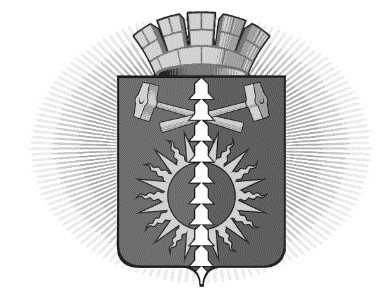 
АДМИНИСТРАЦИЯГОРОДСКОГО ОКРУГА ВЕРХНИЙ ТАГИЛП О С Т А Н О В Л Е Н И Еот 03.03.2022г.                                                                               № 182г. Верхний ТагилО внесении изменений в постановление Администрации городского округа Верхний Тагил № 709 от 20.09.2016г. «Об утверждении муниципальной программы «Жилище» городского округа Верхний Тагил на 2017-2025 годы»(ред. от 29.05.2020г. № 254) 	В соответствии со статьей 179 Бюджетного кодекса Российской Федерации, Постановлением Правительства Российской Федерации от 17.12.2010 N 1050 "О реализации отдельных мероприятий государственной программы Российской Федерации "Обеспечение доступным и комфортным жильем и коммунальными услугами граждан Российской Федерации", Постановлением Правительства Свердловской области от 24.10.2013 № 1296-ПП «Об утверждении государственной программы Свердловской области  «Реализация основных направлений государственной политики в строительном комплексе Свердловской области до 2024 года»», Решением Думы городского округа Верхний Тагил от 17.02.2022 № 6/2 «О внесении изменений и дополнений в Решение Думы городского округа Верхний Тагил от 16.12.2021 №4/2 «О бюджете городского округа Верхний Тагил на 2022 год и плановый период 2023 и 2024 годов»», Постановлениями Администрации городского округа Верхний Тагил от 05.06.2017 г. № 373 «Об утверждении Порядка  формирования и реализации муниципальных программ городского округа Верхний Тагил», Постановлением администрации городского округа Верхний Тагил от 01.12.2021 № 703 «Об утверждении Перечня муниципальных программ городского округа Верхний Тагил, действующих в 2022 году», руководствуясь Уставом городского округа Верхний Тагил, Администрация городского округа Верхний ТагилПОСТАНОВЛЯЕТ:          1. Внести в «Муниципальную программу «Жилище» городского округа Верхний Тагил на 2017-2025 годы», утвержденную постановлением Администрации городского округа Верхний Тагил от 20.09.2016г. № 709 следующие изменения:1.1. раздел «Паспорт муниципальной программы «Жилище» на 2017-2025 годы городского округа Верхний Тагил» изложить в новой редакции (Приложение № 1);1.2. раздел «Характеристика и анализ текущего состояния сферы реализации муниципальной программы «Жилище» на 2017-2025 годы городского округа Верхний Тагил» изложить в новой редакции (Приложение № 2);1.3. раздел «Подпрограмма 1. «Обеспечение жильем молодых семей на территории городского округа Верхний Тагил»» изложить в новой редакции (Приложение № 3);1.4. раздел «Подпрограмма 2. «Предоставление региональной поддержки молодым семьям на улучшение жилищных условий на территории городского округа Верхний Тагил»» изложить в новой редакции (Приложение № 4);1.5. раздел «Цели, задачи и целевые показатели реализации подпрограмм «Обеспечение жильем молодых семей на территории городского округа Верхний Тагил» и «Предоставление региональной поддержки молодым семьям на улучшение жилищных условий на территории городского округа Верхний Тагил»» изложить в новой редакции (Приложение № 5);1.6. раздел «План мероприятий по выполнению подпрограмм «Обеспечение жильем молодых семей на территории городского округа Верхний Тагил» и «Предоставление региональной поддержки молодым семьям на улучшение жилищных условий на территории городского округа Верхний Тагил»» изложить в новой редакции (Приложение № 6);1.7. раздел «План организационных мероприятий по выполнению подпрограмм «Обеспечение жильем молодых семей на территории городского округа Верхний Тагил» и «Предоставление региональной поддержки молодым семьям на улучшение жилищных условий на территории городского округа Верхний Тагил»» (Приложение № 7).2. Контроль исполнения настоящего Постановления возложить на заместителя главы администрации по социальным вопросам Упорову И.Г.3. Разместить Постановление на официальном сайте городского округа Верхний Тагил в сети Интернет www.go-vtagil.ru .Глава городского округа Верхний Тагил                                   Подпись                                        В.Г. КириченкоВерноСпециалист 1 категории ОУМИиЗР                                                                                                   М.В.Поздняк Администрации городского округа Верхний Тагил       «03» марта 2022 года                                                                                                                                             (ред. от 03.03.2022г. № 182)МУНИЦИПАЛЬНАЯ ПРОГРАММА«ЖИЛИЩЕ» ГОРОДСКОГО ОКРУГА ВЕРХНИЙ ТАГИЛ НА 2017-2025 ГОДЫ Приложение № 1 к Постановлению Администрации городского округа Верхний Тагил № 709 от 20.09.2016г.(ред. от 03.03.2022г. № 182)ПАСПОРТ МУНИЦИПАЛЬНОЙ ПРОГРАММЫ«ЖИЛИЩЕ» НА 2017-2025 ГОДЫГОРОДСКОГО ОКРУГА ВЕРХНИЙ ТАГИЛПриложение № 2к Постановлению Администрации городского округа Верхний Тагил № 709 от 20.09.2016г.(ред. от 03.03.2022г. № 182).ХАРАКТЕРИСТИКА И АНАЛИЗ ТЕКУЩЕГО СОСТОЯНИЯ СФЕРЫ РЕАЛИЗАЦИИ МУНИ ЦИПАЛЬНОЙ ПРОГРАММЫ «ЖИЛИЩЕ» НА 2017-2025 ГОДЫГОРОДСКОГО ОКРУГА ВЕРХНИЙ ТАГИЛ Поддержка молодых семей в улучшении жилищных условий является важнейшим направлением жилищной политики России.В Свердловской области финансовая поддержка молодых граждан при обеспечении жильем целенаправленно осуществляется с 2003 года. С использованием бюджетных средств в 2003 - 2011 годах жилищные условия улучшили 2375 молодых семей. В городском округе Верхний Тагил финансовая поддержка молодых граждан при обеспечении жильем осуществляется с 2008 года. С использованием бюджетных средств в 2008 - 2016 годах жилищные условия улучшили 10 молодых семей, а в 2017 - 2021 годах – 9 молодых семей. По состоянию на 01.01.2022 г. на учете в качестве нуждающихся в улучшении жилищных условий в Администрации городского округа Верхний Тагил состоят 2 молодые семьи.Как правило, молодые семьи не могут получить доступ на рынок жилья без бюджетной поддержки. Даже имея достаточный уровень дохода для получения ипотечного жилищного кредита, они не могут оплатить первоначальный взнос при получении кредита. Молодые семьи в основном являются приобретателями первого в своей жизни жилья, а значит не имеют в собственности жилого помещения, которое можно было бы использовать в качестве обеспечения уплаты первоначального взноса при получении ипотечного жилищного кредита или займа. К тому же, как правило, они не имеют возможности накопить на эти цели необходимые средства. Однако данная категория населения имеет хорошие перспективы роста заработной платы по мере повышения квалификации, и государственная помощь в предоставлении средств на уплату первоначального взноса при получении ипотечных жилищных кредитов или займов будет являться для них хорошим стимулом дальнейшего профессионального роста.Другая категория молодых семей имеет возможность накопить на первоначальный взнос по ипотечному жилищному кредиту и самостоятельно приобрести жилье с привлечением средств данного кредита. Однако, находясь в репродуктивном возрасте, многие молодые семьи после вступления в брак принимают решение о рождении ребенка. В период по уходу за новорожденным ребенком платежеспособность молодой семьи резко снижается в связи с тем, что один из молодых родителей находится в отпуске по уходу за ребенком и получает пособие, а не полноценную заработную плату.В целях предоставления финансовой поддержки молодым семьям при обеспечении жильем в составе государственной программы предусмотрена подпрограмма «Обеспечение жильем молодых семей на территории городского округа Верхний Тагил» (далее - Подпрограмма 1).Поддержка молодых семей при решении жилищной проблемы станет основой стабильных условий жизни для этой наиболее активной части населения, повлияет на улучшение демографической ситуации в Свердловской области и городском округе Верхний Тагил. Возможность решения жилищной проблемы, в том числе с привлечением средств ипотечного жилищного кредита или займа, создаст для молодежи стимул к повышению качества трудовой деятельности, уровня квалификации в целях роста заработной платы. Решение жилищной проблемы молодых семей позволит сформировать экономически активный слой населения.К наиболее серьезным рискам реализации Подпрограммы 1 можно отнести такие риски, как изменение региональной нормативной правовой базы в части сокращения или прекращения финансирования областных целевых программ.В Свердловской области и на территории городского округа Верхний Тагил размер социальной выплаты, предоставляемой молодой семье в рамках федеральной, областной и муниципальной подпрограммы, составляет 35 процентов расчетной стоимости жилья для молодых семей, не имеющих детей, и 40 процентов расчетной стоимости жилья для молодых семей, имеющих одного и более детей, и одиноко проживающих родителей с детьми, и может выплачиваться за счет средств бюджетов всех уровней.Средний показатель по количеству молодых семей, улучшивших свои жилищные условия в рамках данной меры государственной поддержки, за все годы ее реализации на территории городского округа Верхний Тагил составляет 7 семей, или в среднем не более 3 процентов от числа молодых семей, признанных нуждающимися в улучшении жилищных условий. Остается проблемой условие, связанное с ограничением возраста молодых семей для участия в подпрограмме 1, так как при достижении возраста 36 лет одним из супругов, молодая семья, так и не получив социальную выплату, исключается из участников федеральной, областной и муниципальной подпрограммы.Предоставление молодым семьям - участникам федеральной и муниципальной подпрограммы 2 региональной социальной выплаты в размере 20 процентов от расчетной стоимости жилья за счет средств областного и местных бюджетов, а также исключения требования по ограничению возраста супругов, поможет значительно сократить очередь молодых семей по федеральной подпрограмме.К наиболее серьезным рискам реализации подпрограммы 2 можно отнести такие риски, как изменение региональной нормативно-правовой базы в части сокращения или прекращения финансирования областных целевых программ.На территории городского округа Верхний Тагил проживает около 4,5 тыс. человек в возрасте от 18 до 35 лет. На протяжении нескольких лет наблюдается тенденция увеличения рождаемости. В связи с этим необходимо, в первую очередь, обеспечить создание условий для решения жилищных проблем молодых семей.Поддержка молодых семей при решении жилищной проблемы создаст условия стабилизации жизни наиболее активной части населения города, а также положительно повлияет на социально-экономическое развитие муниципального образования городской округ Верхний Тагил.Приложение №3к Постановлению Администрации городского округа Верхний Тагил №  709 от 20.09.2016г.(ред. от 03.03.2022г. № 182)ПОДПРОГРАММА 1.«обеспечение жильем молодых семей на территории ГОРОДСКОГО ОКРУГА Верхний Тагил»РАЗДЕЛ 1. ХАРАКТЕРИСТИКА ПРОБЛЕМЫ,НА РЕШЕНИЕ КОТОРОЙ НАПРАВЛЕНА ПОДПРОГРАММА,И АНАЛИЗ ТЕКУЩЕГО СОСТОЯНИЯ. Поддержка молодых семей в улучшении жилищных условий является важнейшим направлением жилищной политики России.В городском округе Верхний Тагил финансовая поддержка молодых граждан при обеспечении жильем осуществляется с 2008 года. С использованием бюджетных средств в 2008 - 2016 годах жилищные условия улучшили 10 молодых семей, а в 2017 - 2021 годах – 9 молодых семей. По состоянию на 01.01.2022 г. на учете в качестве нуждающихся в улучшении жилищных условий в Администрации городского округа Верхний Тагил состоят 2 молодые семьи.Решение вопроса по обеспечению жильем молодых семей создаст условия социальной стабильности в обществе, которые необходимы для решения демографической проблемы и закреплению молодежи в городском округе Верхний Тагил. Жилищные условия являются одним из важнейших факторов, который влияет в молодой семье на принятие решения о рождении детей, особенно это важно для появления второго или третьего ребенка. Необходимость государственной и муниципальной поддержки молодых семей в решении жилищной проблемы обусловлена финансовой недоступностью жилья и схем ипотечного жилищного кредитования в связи с отсутствием у молодых семей накоплений на оплату первоначального взноса. В то же время молодые люди в возрасте до 35 лет находятся в наиболее активном карьерном трудоспособном возрасте. Многие молодые семьи при отсутствии собственных денежных накоплений имеют достаточный для получения ипотечного жилищного кредита уровень доходов. Необходимо учитывать и то обстоятельство, что у молодежи имеется и перспектива роста заработной платы по мере повышения квалификации.Поддержка молодых семей при решении жилищной проблемы создаст условия для стабилизации жизни наиболее активной части населения городского округа, а также положительно повлияет на социально-экономическое развитие территории.Раздел 2. ЦЕЛИ, ЗАДАЧИ ПОДПРОГРАММЫ.ЦЕЛЬ 1: Предоставление государственной поддержки в решении жилищной проблемы молодым семьям, признанным в установленном порядке нуждающимися в улучшении жилищных условий; Для решения поставленной цели необходимо решить следующие задачи:- предоставление мер государственной поддержки в решении жилищной проблемы молодым семьям;- предоставление молодым семьям финансовой поддержки в форме социальных выплат на погашение основной суммы долга и процентов по ипотечным жилищным кредитам (займам).Раздел 3. ЦЕЛЕВЫЕ ПОКАЗАТЕЛИ ЭФФЕКТИВНОСТИ РЕАЛИЗАЦИИМЕРОПРИЯТИЙ ПОДПРОГРАММЫЦелевыми показателями эффективности реализации Подпрограммы 1 являются:- количество молодых семей, получивших социальную выплату;- доля молодых семей, получивших социальную выплату, от численности молодых семей, состоящих на учете нуждающихся в жилье.Раздел 4. МЕХАНИЗМ РЕАЛИЗАЦИИ ПОДПРОГРАММЫ 1 «обеспечение жильем молодых семей на территории ГОРОДСКОГО ОКРУГА Верхний Тагил»Администрация городского округа Верхний Тагил осуществляет следующие функции:1) принимает муниципальную программу по обеспечению жильём молодых семей на территории городского округа Верхний Тагил (далее основное мероприятие);2) осуществляет действия по признанию либо об отказе в признании молодых семей нуждающимися в улучшении жилищных условий в порядке, установленном законодательством Российской Федерации;3) формирует списки молодых семей - участников основного мероприятия, изъявивших желание получить социальную выплату по городскому округу Верхний Тагил в планируемом году;4) ежегодно определяет объем средств, выделяемых из местного бюджета на финансирование социальных выплат молодым семьям;5) выдаёт молодым семьям в установленном порядке свидетельства о праве на получение социальной выплаты на приобретение жилого помещения или строительство индивидуального жилого дома;6) осуществляет контроль за реализацией свидетельств о праве на получение социальной выплаты на приобретение жилого помещения или строительство индивидуального жилого дома;7) устанавливает среднюю рыночную стоимость 1 кв. метра общей площади жилого помещения на территории городского округа Верхний Тагил; Поддержка молодых семей при решении жилищной проблемы создаст условия стабилизации жизни наиболее активной части населения города, а также положительно повлияет на социально-экономическое развитие муниципального образования городской округ Верхний Тагил.1. В рамках реализации подпрограммы молодым семьям, нуждающимся в улучшении жилищных условий, предоставляется государственная финансовая поддержка в форме социальных выплат на приобретение жилого помещения или создание объекта индивидуального жилищного строительства (далее – социальная выплата).Молодая семья может получить социальную выплату один раз. Участие молодой семьи в подпрограмме является добровольным.2. Условием предоставления социальной выплаты является наличие у молодой семьи помимо права на получение средств социальной выплаты дополнительных средств – собственных средств или средств, полученных по кредитному договору (договору займа) на приобретение жилого помещения или строительство индивидуального жилого дома, в том числе по ипотечному жилищному кредиту (займу), необходимых для оплаты строительства индивидуального жилого дома или приобретения жилого помещения. В качестве дополнительных средств молодой семьей также могут быть использованы средства (часть средств) материнского (семейного) капитала и областного материнского капитала.Условием участия в мероприятии и предоставления социальной выплаты является согласие совершеннолетних членов молодой семьи на обработку органами местного самоуправления, исполнительными органами государственной власти Свердловской области, федеральными органами исполнительной власти персональных данных о членах молодой семьи. Согласие должно быть оформлено в соответствии со статьей 9 Федерального закона от 27 июля 2006 года N 152-ФЗ "О персональных данных". 3. Социальные выплаты используются:для оплаты цены договора купли-продажи жилого помещения (за исключением случаев, когда оплата цены договора купли-продажи предусматривается в составе цены договора с уполномоченной организацией на приобретение жилого помещения на первичном рынке жилья);для оплаты цены договора строительного подряда на строительство жилого дома (далее – договор строительного подряда);для осуществления последнего платежа в счет уплаты паевого взноса в полном размере, после уплаты которого жилое помещение переходит в собственность молодой семьи (в случае если молодая семья или один из супругов в молодой семье является членом жилищного, жилищно-строительного, жилищного накопительного кооператива (далее – кооператив);для уплаты первоначального взноса при получении жилищного кредита, в том числе ипотечного, или жилищного займа (далее - жилищный кредит) на приобретение жилого помещения по договору купли-продажи или строительство жилого дома;для оплаты цены договора с уполномоченной организацией на приобретение в интересах молодой семьи жилого помещения на первичном рынке жилья, в том числе на оплату цены договора купли-продажи жилого помещения (в случаях если это предусмотрено договором с уполномоченной организацией) и (или) оплату услуг указанной организации; для погашения суммы основного долга (части суммы основного долга) и уплаты процентов по жилищным кредитам на приобретение жилого помещения или строительство жилого дома или по кредиту (займу) на погашение ранее предоставленного жилищного кредита на приобретение жилого помещения или строительство жилого дома, за исключением иных процентов, штрафов, комиссий и пеней за просрочку исполнения обязательств по указанным жилищным кредитам или кредитам (займам) на погашение ранее предоставленного жилищного кредита;для уплаты цены договора участия в долевом строительстве, который предусматривает в качестве объекта долевого строительства жилое помещение, содержащего одно из условий привлечения денежных средств участников долевого строительства, (далее - договор участия в долевом строительстве), или уплаты цены договора уступки участником долевого строительства прав требований по договору участия в долевом строительстве (далее - договор уступки прав требований по договору участия в долевом строительстве);для уплаты первоначального взноса при получении жилищного кредита на уплату цены договора участия в долевом строительстве, на уплату цены договора уступки прав требований по договору участия в долевом строительстве; для погашения суммы основного долга (части суммы основного долга) и уплаты процентов по жилищному кредиту на уплату цены договора участия в долевом строительстве или на уплату цены договора уступки прав требований по договору участия в долевом строительстве либо по кредиту (займу) на погашение ранее предоставленного жилищного кредита на уплату цены договора участия в долевом строительстве или на уплату цены договора уступки прав требований по договору участия в долевом строительстве (за исключением иных процентов, штрафов, комиссий и пеней за просрочку исполнения обязательств по указанным жилищным кредитам либо кредитам (займам) на погашение ранее предоставленного жилищного кредита). Социальная выплата не может быть использована на приобретение жилого помещения у близких родственников (супруга (супруги), дедушки (бабушки), внуков, родителей (в том числе усыновителей), детей (в том числе усыновленных), полнородных и неполнородных братьев и сестер).Право молодой семьи - участницы мероприятия на получение социальной выплаты удостоверяется именным документом - свидетельством о праве на получение социальной выплаты на приобретение жилого помещения или создание объекта индивидуального жилищного строительства (далее - Свидетельство), которое не является ценной бумагой.Срок действия свидетельства о праве на получение социальной выплаты составляет не более 7 месяцев с даты выдачи, указанной в этом свидетельстве.Размер социальной выплаты рассчитывается на дату утверждения Министерством строительства и развития инфраструктуры Свердловской области (далее - Министерство) списков молодых семей - претендентов на получение социальной выплаты в очередном финансовом году, указывается в Свидетельстве и остается неизменным в течение всего срока его действия.4. Участником мероприятия в целях предоставления социальных выплат на приобретение (строительство) жилья (далее - социальные выплаты) может быть молодая семья, в том числе молодая семья, не имеющая детей, молодая семья, имеющая одного ребенка и более, где один из супругов не является гражданином Российской Федерации, неполные молодые семьи, состоящие из одного молодого родителя, являющегося гражданином Российской Федерации, и одного ребенка и более, соответствующие следующим требованиям: 1) возраст каждого из супругов либо одного родителя в неполной семье на день принятия органом исполнительной власти субъекта Российской Федерации решения о включении молодой семьи - участницы мероприятия ведомственной целевой программы в список претендентов на получение социальной выплаты в планируемом году не превышает 35 лет;2) молодая семья признана нуждающейся в жилом помещении;3) наличие у семьи доходов, позволяющих получить кредит, либо иных денежных средств, достаточных для оплаты расчетной (средней) стоимости жилья в части, превышающей размер предоставляемой социальной выплаты.Молодые семьи, признанные участниками Подпрограммы «Обеспечение жильем молодых семей» федеральной целевой программы «Жилище» на 2017 - 2025 годы, признаются участниками мероприятий ведомственной целевой программы.Под нуждающимися в жилых помещениях понимаются молодые семьи, поставленные на учет в качестве нуждающихся в улучшении жилищных условий до 1 марта 2005 года, а также молодые семьи, признанные для цели участия в мероприятии органами местного самоуправления муниципальных образований, расположенных на территории Свердловской области (далее - органы местного самоуправления), по месту их постоянного жительства нуждающимися в жилых помещениях после 1 марта 2005 года по тем же основаниям, которые установлены статьей 51 Жилищного кодекса Российской Федерации для признания граждан нуждающимися в жилых помещениях, предоставляемых по договорам социального найма, вне зависимости от того, поставлены ли они на учет в качестве нуждающихся в жилых помещениях.В расчете уровня обеспеченности общей площадью жилого помещения, учитываемого при определении молодых семей нуждающимися в жилых помещениях, используется суммарный размер общей площади всех пригодных для проживания жилых помещений, занимаемых членами молодой семьи по договорам социального найма, и (или) жилых помещений и (или) части жилого помещения (жилых помещений), принадлежащих членам молодой семьи на праве собственности. При определении уровня обеспеченности общей площадью жилого помещения в случае использования социальной выплаты в соответствии с подпунктами 6 и 9 пункта 3 подпрограммы не учитывается жилое помещение, приобретенное (построенное) за счет средств жилищного кредита, предусмотренного указанными подпунктами, обязательства по которому полностью не исполнены.Приобретаемое молодой семьей жилое помещение (в том числе являющееся объектом долевого строительства) должно находиться или строительство жилого дома должно осуществляться на территории Свердловской области.Молодая семья имеет право использовать социальную выплату для приобретения у любых физических и (или) юридических лиц жилого помещения как на первичном, так и на вторичном рынке жилья или для строительства жилого дома, отвечающих установленным санитарным и техническим требованиям, благоустроенных применительно к условиям населенного пункта, выбранного для постоянного проживания, в котором приобретается (строится) жилое помещение.Приобретаемое жилое помещение или построенный жилой дом оформляются в общую собственность всех членов молодой семьи, указанных в свидетельстве о праве на получение социальной выплаты.В случае использования средств социальной выплаты на цели, предусмотренные подпунктами 4 и 6 пункта 3 подпрограммы, допускается оформление приобретенного жилого помещения или построенного жилого дома в собственность одного из супругов (родителя в неполной молодой семье) или обоих супругов. При этом лицо (лица), на чье имя оформлено право собственности на жилое помещение или жилой дом, представляет в орган местного самоуправления нотариально заверенное обязательство переоформить приобретенное с помощью социальной выплаты жилое помещение или построенный с помощью социальной выплаты жилой дом в общую собственность всех членов семьи, указанных в свидетельстве о праве на получение социальной выплаты, в течение 6 месяцев после снятия обременения с жилого помещения или жилого дома.В случае использования средств социальной выплаты на цели, предусмотренные подпунктом 7 пункта 3 подпрограммы, допускается указание в договоре участия в долевом строительстве (договоре уступки прав требований по договору участия в долевом строительстве) в качестве участника (участников) долевого строительства одного из супругов (родителя в неполной молодой семье) или обоих супругов. При этом лицо (лица), являющееся участником долевого строительства, представляет в орган местного самоуправления нотариально заверенное обязательство переоформить жилое помещение, являющееся объектом долевого строительства, в общую собственность всех членов семьи, указанных в свидетельстве о праве на получение социальной выплаты, в течение 6 месяцев после государственной регистрации права собственности лица (лиц), являющегося участником долевого строительства, на такое жилое помещение.В случае использования средств социальной выплаты на цели, предусмотренные подпунктами 8 и 9 пункта 3 подпрограммы, допускается указание в договоре участия в долевом строительстве (договоре уступки прав требований по договору участия в долевом строительстве) в качестве участника (участников) долевого строительства одного из супругов (родителя в неполной молодой семье) или обоих супругов. При этом лицо (лица), являющееся участником долевого строительства, представляет в орган местного самоуправления нотариально заверенное обязательство переоформить жилое помещение, являющееся объектом долевого строительства, в общую собственность всех членов семьи, указанных в свидетельстве о праве на получение социальной выплаты, в течение 6 месяцев после государственной регистрации прекращения обременения жилого помещения, являющегося объектом долевого строительства по договору участия в долевом строительстве.5. Расчет размера социальной выплаты производится исходя из нормы общей площади жилого помещения, установленной для семей разной численности, количества членов молодой семьи и норматива стоимости одного квадратного метра общей площади жилья в муниципальном образовании городской округ Верхний Тагил. Расчет размера социальной выплаты для молодой семьи, в которой один из супругов не является гражданином Российской Федерации, производится исходя из размера общей площади жилого помещения, установленного для семей разной численности с учетом членов семьи, являющихся гражданами Российской Федерации.Размер общей площади жилого помещения, с учетом которого определяется размер социальной выплаты, составляет:1) для семьи численностью 2 человека (молодые супруги или один молодой родитель и ребенок) - 42 кв. метра;2) для семьи численностью 3 и более человек, включающей помимо молодых супругов одного ребенка или более (либо семьи, состоящей из одного молодого родителя и 2 и более детей), - по 18 кв. метров на одного члена семьи.Расчетная стоимость жилья, принимаемая при расчете размера социальной выплаты, определяется по формуле:СтЖ = Н x РЖ, где:СтЖ – расчётная (средняя) стоимость жилья, принимаемая при расчете размера социальной выплаты;Н - норматив стоимости 1 кв. метра общей площади жилья по муниципальному образованию, определяемый в соответствии с требованиями подпрограммы;РЖ - размер общей площади жилого помещения, определяемый в соответствии с требованиями подпрограммы.Норматив стоимости 1 квадратного метра общей площади жилья по городскому округу Верхний Тагил устанавливается Администрацией городского округа Верхний Тагил в порядке, установленном Законом Свердловской области от 22 июля 2005 года N 96-ОЗ "О признании граждан малоимущими в целях предоставления им по договорам социального найма жилых помещений муниципального жилищного фонда на территории Свердловской области", и не должен превышать среднюю рыночную стоимость 1 квадратного метра общей площади жилья по Свердловской области, определяемую уполномоченным Правительством Российской Федерации федеральным органом исполнительной власти.В случае использования социальной выплаты в соответствии с подпунктами 1 – 5, 7 и 8  пункта 3 подпрограммы общая площадь приобретаемого жилого помещения (строящегося жилого дома, жилого помещения, являющегося объектом долевого строительства) в расчете на каждого члена молодой семьи, учтенного при расчете размера социальной выплаты, не может быть меньше учетной нормы общей площади жилого помещения, установленной Администрацией городского округа Верхний Тагил в целях принятия граждан на учет в качестве нуждающихся в жилых помещениях в месте приобретения жилого помещения или строительства жилого дома.В случае использования социальной выплаты в соответствии с подпунктом 6 пункта 3 подпрограммы общая площадь приобретаемого жилого помещения (строящегося жилого дома) в расчете на каждого члена молодой семьи на дату государственной регистрации права собственности на такое жилое помещение (жилой дом) не может быть меньше учетной нормы общей площади жилого помещения, установленной Администрацией городского округа Верхний Тагил в целях принятия граждан на учет в качестве нуждающихся в жилых помещениях в месте приобретения жилого помещения или строительства жилого дома.В случае использования социальной выплаты в соответствии с подпунктами 7 - 9 пункта 3 подпрограммы общая площадь жилого помещения, являющегося объектом долевого строительства, в расчете на каждого члена молодой семьи на дату государственной регистрации договора участия в долевом строительстве (договора уступки прав требований по договору участия в долевом строительстве) не может быть меньше учетной нормы общей площади жилого помещения, установленной Администрацией городского округа Верхний Тагил в целях принятия граждан на учет в качестве нуждающихся в жилых помещениях в месте приобретения строящегося жилого помещения, являющегося объектом долевого строительства по договору участия в долевом строительстве.Расчетная стоимость жилья, используемая при расчете размера социальной выплаты, определяется в соответствии с пунктами 11 – 13 Правил предоставления молодым семьям социальных выплат на приобретение (строительство) жилья и их использования, утвержденных постановлением Правительства Российской Федерации от 17.12.2010 № 1050 «О реализации отдельных мероприятий государственной программы Российской Федерации «Обеспечение доступным и комфортным жильем и коммунальными услугами граждан Российской Федерации».Размер социальной выплаты составляет 35 процентов расчетной стоимости жилья для молодых семей, не имеющих детей, и 40 процентов расчетной стоимости жилья для молодых семей, имеющих одного и более детей, и одиноко проживающих родителей с детьми.В случае использования социальной выплаты на цель, предусмотренную подпунктом 3 пункта 3 подпрограммы, ее размер ограничивается суммой остатка задолженности по выплате остатка пая.В случае использования социальной выплаты на цели, предусмотренные подпунктами 6 и 9 пункта 3 подпрограммы, ее размер ограничивается суммой остатка основного долга и остатка задолженности по выплате процентов за пользование жилищным кредитом, за исключением иных процентов, штрафов, комиссий и пеней за просрочку исполнения обязательств по этим кредитам или займам.6. Социальная выплата может выплачиваться за счет средств бюджетов всех уровней. Доля социальной выплаты за счет средств местного бюджета составляет не менее 10% расчетной стоимости жилья, доля суммы средств областного и федерального бюджетов составляет не более 25% и 30% расчетной стоимости жилья в зависимости от состава семьи.7. Заявления молодых семей о признании их нуждающимися в улучшении жилищных условий принимаются Администрацией городского округа Верхний Тагил (далее - администрация) по месту жительства молодой семьи.Для решения вопроса о признании молодых семей нуждающимися в улучшении жилищных условий необходимы следующие документы и копии документов:1) копии паспортов или иных документов, удостоверяющих личность граждан, подающих заявление о признании нуждающимися в улучшении жилищных условий;2) копии документов, подтверждающих родственные или иные отношения членов молодой семьи с совместно проживающими с ними членами семьи, в том числе копии свидетельства о заключении брака, свидетельств о рождении;3) справка, заверенная подписью должностного лица, ответственного за регистрацию граждан по месту жительства, подтверждающая сведения о месте жительства членов молодой семьи и (или) содержащая сведения о совместно проживающих с ними лицах (в том числе со всех предыдущих мест жительства за последние пять лет, предшествующих подаче заявления);4) копии документов, подтверждающих право членов молодой семьи и (или) совместно проживающих с ними членов семьи на занимаемое по договору социального найма жилое помещение или на находящееся в собственности жилое помещение, в том числе копии договоров социального найма, ордеров, свидетельств о государственной регистрации прав на недвижимое имущество;5) копия кадастрового паспорта на каждое жилое помещение, занимаемое по договору социального найма и (или) находящееся в собственности членов молодой семьи и (или) совместно проживающих с ними членов семьи;6) иной документ, содержащий информацию о жилом помещении, выданный организацией, осуществляющей деятельность по учету соответствующего жилищного фонда, в случае если технический паспорт отсутствует;7) копии правоустанавливающих и правоподтверждающих документов на жилые помещения, находящиеся в собственности заявителя и членов его семьи, либо занимаемые ими на условиях социального найма, если право собственности на жилое помещение не зарегистрировано в Едином государственном реестре недвижимости;8) справки о наличии (отсутствии) права собственности на недвижимое имущество у заявителя и членов его семьи (документы представляются в целях установления факта наличия (отсутствия) в собственности у членов молодой семьи, лиц, совместно проживающих с ними в качестве членов семьи, их супругов, жилых помещений, права на которые не зарегистрированы в ЕГРН; документы представляются из всех муниципальных образований, где указанные граждане были зарегистрированы по месту жительства; в случае если супруги лиц, совместно проживающих с членами молодой семьи, проживают отдельно, документы представляются ими только из органов, осуществляющих техническую инвентаризацию жилищного фонда, по месту их жительства на дату подачи заявления); Некоторые документы, необходимые для решения вопроса о признании молодых семей нуждающимися в улучшении жилищных условий, могут быть представлены молодой семьей по собственной инициативе или получены администрацией городского округа Верхний Тагил в ходе межведомственного информационного обмена в органах государственной власти, органах местного самоуправления и подведомственных им организациях:1) документы о наличии (отсутствии) у членов молодой семьи и (или) совместно проживающих с ними членов семьи права собственности на жилые помещения;2) копии правоустанавливающих и правоподтверждающих документов на жилые помещения, находящиеся в собственности членов молодой семьи, либо занимаемые ими на условиях социального найма, если права на них зарегистрированы в ЕГРН.Копии документов представляются одновременно с подлинниками для проверки их соответствия и заверяются лицом, принимающим документы.Гражданам, обратившимся с заявлением о признании их нуждающимися в улучшении жилищных условий и представившим необходимые документы, выдается расписка в получении документов.Заявления о признании молодых семей нуждающимися в улучшении жилищных условий в течение трех рабочих дней со дня их подачи и представления полного пакета документов подлежат регистрации в журнале регистрации заявлений.Журнал регистрации заявлений о признании молодых семей нуждающимися в улучшении жилищных условий является документом строгой отчетности.Журнал регистрации заявлений должен быть пронумерован, прошнурован и скреплен печатью администрации.При заполнении журнала регистрации не допускаются подчистки. Поправки, а также изменения, вносимые в журнал регистрации заявлений на основании представленных документов, заверяются лицом, на которое возложена ответственность за правильное ведение реестра молодых семей, признанных нуждающимися в улучшении жилищных условий.Заявления о признании молодых семей нуждающимися в улучшении жилищных условий и документы, прилагаемые к заявлениям, рассматриваются администрацией в течение 30 рабочих дней с момента получения документов.В ходе рассмотрения заявлений администрация проводит проверку наличия оснований для признания молодых семей нуждающимися в улучшении жилищных условий.По результатам рассмотрения заявления и прилагаемых к нему документов администрация принимает одно из следующих решений:1) о признании молодой семьи нуждающейся в улучшении жилищных условий, которое оформляется постановлением Администрации городского округа Верхний Тагил;2) об отказе в признании молодой семьи нуждающейся в улучшении жилищных условий, которое оформляется уведомлением об отказе в признании молодой семьи нуждающейся в улучшении жилищных условий.Решение о признании (об отказе в признании) молодой семьи нуждающейся в улучшении жилищных условий выдается или направляется заявителям в 3-дневный срок.Молодые семьи, признанные нуждающимися в улучшении жилищных условий, включаются в список молодых семей, признанных нуждающимися в улучшении жилищных условий.  8. Для участия в мероприятии в целях использования социальной выплаты в соответствии с подпунктами 1-5, 7 и 8 пункта 3 подпрограммы молодая семья подает в администрацию по месту жительства следующие документы:  заявление по форме, согласно приложению № 2 к Правилам предоставления молодым семьям социальных выплат на приобретение (строительство) жилья и их использования, утвержденных постановлением Правительства Российской Федерации от 17.12.2010 № 1050 «О реализации отдельных мероприятий государственной программы Российской Федерации «Обеспечение доступным и комфортным жильем и коммунальными услугами граждан Российской Федерации», (при личном обращении в орган местного самоуправления по месту жительства)  в 2 экземплярах (один экземпляр возвращается заявителю с указанием даты принятия заявления и приложенных к нему документов);копии документов, удостоверяющих личность каждого члена семьи;копию свидетельства о браке (на неполную семью не распространяется);документ, подтверждающий признание молодой семьи нуждающейся в жилых помещениях;документы, подтверждающие признание молодой семьи имеющей доходы, позволяющие получить кредит, либо иные денежные средства для оплаты расчетной (средней) стоимости жилья в части, превышающей размер предоставляемой социальной выплаты;копия документа, подтверждающего регистрацию в системе индивидуального (персонифицированного) учета каждого члена семьи.Для участия в мероприятии в целях использования социальной выплаты в соответствии с подпунктом 6 и 9 пункта 3 подпрограммы молодая семья подает в администрацию по месту постоянного жительства следующие документы:заявление по форме, согласно приложению № 2 к Правилам предоставления молодым семьям социальных выплат на приобретение (строительство) жилья и их использования, утвержденных постановлением Правительства Российской Федерации от 17.12.2010 № 1050 «О реализации отдельных мероприятий государственной программы Российской Федерации «Обеспечение доступным и комфортным жильем и коммунальными услугами граждан Российской Федерации», (при личном обращении в орган местного самоуправления по месту жительства) в 2 экземплярах (один экземпляр возвращается заявителю с указанием даты принятия заявления и приложенных к нему документов);копии документов, удостоверяющих личность каждого члена семьи;копию свидетельства о браке (на неполную семью не распространяется);выписка (выписки) из Единого государственного реестра недвижимости о правах на жилое помещение (жилой дом), приобретенное (построенное) с использованием средств жилищного кредита, либо при незавершенном строительстве жилого дома договор строительного подряда или иные документы, подтверждающие расходы по строительству жилого дома (далее - документы на строительство), - в случае использования социальной выплаты в соответствии с подпунктом 6 пункта 3 подпрограммы;копия договора участия в долевом строительстве (договора уступки прав требований по договору участия в долевом строительстве) - в случае использования социальной выплаты в соответствии с подпунктом 9 пункта 3 подпрограммы;копия договора жилищного кредита;копия договора кредита (займа) на погашение ранее предоставленного жилищного кредита - в случае использования социальной выплаты для погашения суммы основного долга (части суммы основного долга) и уплаты процентов по кредиту (займу) на погашение ранее предоставленного жилищного кредита;документ, подтверждающий признание молодой семьи нуждающейся в жилом помещении в соответствии с пунктом 7 Правил предоставления молодым семьям социальных выплат на приобретение (строительство) жилья и их использования, утвержденных постановлением Правительства Российской Федерации от 17.12.2010 № 1050 «О реализации отдельных мероприятий государственной программы Российской Федерации «Обеспечение доступным и комфортным жильем и коммунальными услугами граждан Российской Федерации» на день заключения договора жилищного кредита, указанного в подпункте 6 настоящего пункта;справка кредитора (заимодавца) об оставшейся части суммы основного долга по жилищному кредиту или кредиту (займу) на погашение ранее предоставленного жилищного кредита, для погашения которого используется социальная выплата, и сумме задолженности по выплате процентов за пользование соответствующим кредитом;копия документа, подтверждающего регистрацию в системе индивидуального (персонифицированного) учета каждого члена семьи.От имени молодой семьи документы для участия в мероприятии могут быть поданы одним из ее совершеннолетних членов либо иным уполномоченным лицом при наличии надлежащим образом оформленных полномочий.Для признания молодой семьи участником мероприятия администрация устанавливает факт наличия (отсутствия) решения органа местного самоуправления о признании молодой семьи нуждающейся в жилом помещении. В случае если молодая семья изъявила желание участвовать в мероприятиях в целях использования социальной выплаты для приобретения (строительства) жилья в соответствии с подпунктом 6 пункта 3 подпрограммы администрация устанавливает факт наличия (отсутствия) решения Администрации о признании молодой семьи нуждающейся в жилом помещении на момент заключения кредитного договора (договора займа).Для признания молодой семьи участником мероприятия Администрация запрашивает: 1) в случае использования молодой семьей социальной выплаты в соответствии с подпунктом 6 пункта 3 подпрограммы – в Управлении Федеральной службы государственной регистрации, кадастра и картографии по Свердловской области выписки из Единого государственного реестра недвижимости о правах отдельного лица на имеющиеся у него объекты недвижимого имущества в отношении жилого помещения, приобретенного (построенного) с использованием средств ипотечного жилищного кредита (займа), в отношении всех членов молодой семьи;2) в случае если ранее члены молодой семьи проживали не на территории муниципального образования городской округ Верхний Тагил – в органе местного самоуправления по предыдущему месту жительства членов молодой семьи информацию о том, что право на улучшение жилищных условий с использованием социальной выплаты или иной формы государственной поддержки за счет средств федерального и областного бюджета не использовано;3) в случае изъявления желания членами молодой семьи подтвердить, что семья имеет достаточные доходы для оплаты расчетной (средней) стоимости жилья в части, превышающей размер социальной выплаты, за счет государственного материнского (семейного) капитала – в Территориальном Отделении Пенсионного Фонда России по Свердловской области, в котором находится дело лица (заявителя), имеющего право на государственную поддержку, сведения о состоянии финансовой части лицевого счета молодой семьи, имеющей право на дополнительные меры государственной поддержки в виде государственного сертификата на материнский (семейный) капитал;4) в случае изъявления желания членами молодой семьи подтвердить, что семья имеет достаточные доходы для оплаты расчетной (средней) стоимости жилья в части, превышающей размер социальной выплаты, за счет областного материнского (семейного) капитал – в территориальном исполнительном органе государственной власти Свердловской области – Министерства социальной политики Свердловской области, оформившем областной материнский капитал, выдавшем сертификат на областной материнский (семейный) капитал, сведения о состоянии финансовой части лицевого счета молодой семьи, имеющей право на дополнительные меры поддержки в виде сертификата на областной материнский (семейный) капитал.Члены молодой семьи вправе по собственной инициативе представить следующие документы:заверенную копию решения органа местного самоуправления о признании молодой семьи нуждающейся в жилом помещении;справку органа местного самоуправления по предыдущему месту жительства каждого члена молодой семьи о том, что право на улучшение жилищных условий с использованием социальной выплаты или иной формы государственной поддержки за счет средств федерального и областного бюджетов не использовано (в случае если ранее член молодой семьи проживал не на территории муниципального образования городской округ Верхний Тагил);справку о состоянии финансовой части лицевого счета молодой семьи, имеющей право на дополнительные меры государственной поддержки в виде государственного сертификата на материнский (семейный) капитал;справку о состоянии финансовой части лицевого счета молодой семьи, имеющей право на дополнительные меры поддержки в виде сертификата на областной материнский (семейный) капитал.Администрация организует работу по проверке сведений, содержащихся в документах, представленных молодой семьей и в 10-дневный срок с даты представления этих документов принимает решение о признании либо об отказе в признании молодой семьи участницей мероприятий ведомственной целевой программы. О принятом решении молодая семья уведомляется письменно в 5-дневный срок.Отказ в признании молодой семьи участником мероприятий ведомственной целевой программы допускается по основаниям, установленным Правилами предоставления молодым семьям социальных выплат на приобретение (строительство) жилья и их использования, утвержденными постановлением Правительства Российской Федерации от 17.12.2010 № 1050 «О реализации отдельных мероприятий государственной программы Российской Федерации «Обеспечение доступным и комфортным жильем и коммунальными услугами граждан Российской Федерации».9. Органы местного самоуправления в срок до 1 июня года, предшествующего планируемому году, формируют список молодых семей - участников мероприятия, изъявивших желание получить социальную выплату, по городскому округу Верхний Тагил.Заявления от молодых семей на участие в мероприятии принимаются до 25 мая 2023 года. Сформированный по состоянию на 1 июня года, предшествующего планируемому году, список молодых семей - участников мероприятия, изъявивших желание получить социальную выплату, по городскому округу Верхний Тагил утверждается постановлением Администрации городского округа Верхний Тагил.Список молодых семей - участников мероприятия, изъявивших желание получить социальную выплату, по городскому округу Верхний Тагил формируется в хронологической последовательности по дате постановки молодой семьи на учет в качестве нуждающейся в улучшении жилищных условий и направляется в Министерство в составе заявки на отбор муниципальных образований, бюджетам которых может быть предоставлена субсидия из областного бюджета на предоставление социальных выплат молодым семьям на приобретение (строительство) жилья.В первую очередь в список молодых семей - участников мероприятия, изъявивших желание получить социальную выплату включаются молодые семьи, принятые на учет в качестве нуждающихся в улучшении жилищных условий до 01.03.2005, а также молодые семьи, имеющие трех и более детей.Администрация городского округа Верхний Тагил ежегодно до утверждения списка молодых семей проводит проверку документов молодых семей, признанных нуждающимися в жилом помещении, на факт наличия (отсутствия) нуждаемости в улучшении жилищных условий.10. Администрация городского округа Верхний Тагил представляет в Министерство документы для внесения изменений в сводный список молодых семей – участников мероприятия, изъявивших желание получить социальную выплату по городскому округу Верхний Тагил, не чаще одного раза в месяц. Для внесения изменений в сводный список молодых семей - участников мероприятия, изъявивших желание получить социальную выплату в планируемом году, по Свердловской области и список молодых семей - претендентов на получение социальной выплаты в очередном финансовом году орган местного самоуправления представляет в Министерство следующие документы:1) уведомление органа местного самоуправления о внесении изменений в соответствующий список с указанием причин внесения изменений; 2) копию решения органа местного самоуправления о внесении изменений в соответствующий список;3) список молодых семей - участников мероприятия, изъявивших желание получить социальную выплату, по городскому округу Верхний Тагил с учетом внесенных изменений. Список представляется на бумажном и электронном носителях. Список на бумажном носителе должен быть прошит и скреплен печатью органа местного самоуправления, страницы пронумерованы.Документы, представляются в Министерство не позднее 10 рабочих дней после принятия органом местного самоуправления решения о внесении изменений в список молодых семей - участников мероприятия, изъявивших желание получить социальную выплату, по городскому округу Верхний Тагил.Основаниями для внесения изменений в список молодых семей - участников мероприятия, изъявивших желание получить социальную выплату, по городскому округу Верхний Тагил, сводный список молодых семей - участников мероприятия, изъявивших желание получить социальную выплату в планируемом году, по Свердловской области являются:1) личное заявление молодой семьи об отказе от участия в мероприятии, которое составляется в произвольной форме, подписывается обоими супругами (либо одним молодым родителем в неполной семье) с указанием периода отказа от участия в мероприятии (в определенном году, либо от участия в мероприятии вообще);2) снятие молодой семьи с учета нуждающихся в жилых помещениях, за исключением случаев использования социальной выплаты для погашения суммы основного долга (части суммы основного долга) и уплаты процентов по жилищному кредиту на уплату цены договора участия в долевом строительстве или на уплату цены договора уступки прав требований по договору участия в долевом строительстве либо по кредиту (займу) на погашение ранее предоставленного жилищного кредита на уплату цены договора участия в долевом строительстве или на уплату цены договора уступки прав требований по договору участия в долевом строительстве (за исключением иных процентов, штрафов, комиссий и пеней за просрочку исполнения обязательств по указанным жилищным кредитам либо кредитам (займам) на погашение ранее предоставленного жилищного кредита);3) достижение предельного возраста одним из членов молодой семьи до момента формирования списка молодых семей - претендентов на получение социальной выплаты в очередном финансовом году, утвержденного приказом Министерства;4) изменение объемов финансирования, предусмотренных на предоставление социальных выплат за счет областного и местного бюджетов, в том числе при поступлении средств из федерального бюджета;5) изменение стоимости одного квадратного метра жилья на территории муниципального образования, используемой для расчета размера социальной выплаты;6) изменение численного состава молодой семьи - участницы мероприятия в случае рождения (усыновления) детей, развода супругов, заключения брака, смерти одного из членов семьи. В случае изменения численного состава молодой семьи она подает заявление с указанием причины изменения и представляет документ, удостоверяющий факт рождения, усыновления, развода, брака, смерти. Орган местного самоуправления обязан проверить нуждаемость молодой семьи в улучшении жилищных условий в случае изменения ее численного состава;7) изменение очередности по списку молодых семей - участников мероприятия, изъявивших желание получить социальную выплату, в случае добавления молодых семей в хронологической последовательности по дате постановки на учет нуждающихся улучшении жилищных условий;8) не подтверждение платежеспособности молодой семьи;9) изменение реквизитов документов членов молодой семьи, представляемых молодой семьей для участия в мероприятии;10) решение суда, содержащее требование о включении либо об исключении молодой семьи из одного из списков, указанных в абзаце первом настоящего пункта.Основаниями для внесения изменений в список молодых семей - претендентов на получение социальной выплаты в очередном финансовом году являются:1) непредставление молодой семьей документов для получения Свидетельства в течение 15 рабочих дней после получения уведомления о необходимости представления этих документов;2) отказ молодой семьи от получения социальной выплаты в течение срока действия Свидетельства;3) снятие молодой семьи с учета нуждающихся в жилых помещениях, за исключением случаев использования социальной выплаты для погашения основной суммы долга и уплаты процентов по жилищным кредитам, в том числе ипотечным, или жилищным займам на приобретение жилого помещения или строительство жилого дома, за исключением иных процентов, штрафов, комиссий и пеней за просрочку исполнения обязательств по этим кредитам или займам;4) изменение численного состава молодой семьи - участницы мероприятия в случае развода супругов, смерти одного из членов семьи. В случае изменения численного состава молодой семьи она подает заявление с указанием причины изменения и представляет документ, удостоверяющий факт развода, смерти. Орган местного самоуправления обязан проверить нуждаемость в улучшении жилищных условий молодой семьи в случае изменения ее численного состава;5) изменение объемов финансирования, предусмотренных на предоставление социальных выплат за счет областного и местного бюджетов, в том числе при поступлении средств из федерального бюджета;6) изменение очередности по списку молодых семей - участников мероприятия, изъявивших желание получить социальную выплату, в случае добавления молодых семей в хронологической последовательности по дате постановки на учет нуждающихся улучшении жилищных условий;7) наличие реализованного права молодой семьи на улучшение жилищных условий с использованием предоставленной социальной выплаты;8) решение суда, содержащее требование о включении молодой семьи либо исключении молодой семьи из списка, указанного в абзаце первом настоящего пункта;9) включение молодых семей, следующих по порядку в списке молодых семей - участников мероприятия, изъявивших желание получить социальную выплату в планируемом году, по Свердловской области, в случае исключения молодых семей - претендентов на получение социальной выплаты в очередном финансовом году по основаниям, предусмотренным настоящим пунктом, при объеме бюджетных ассигнований, достаточном для предоставления социальной выплаты;10) изменение реквизитов документов членов молодой семьи, представляемых молодой семьей для участия в мероприятии. Администрация городского округа Верхний Тагил несет ответственность за составление списков молодых семей - участников мероприятия, изъявивших желание получить социальную выплату, по муниципальному образованию, а также за своевременность представления документов, необходимых для внесения изменений в указанные списки, и достоверность содержащейся в них информации. 11. Администрация в течение 5 рабочих дней после получения выписки из списка молодых семей - претендентов на получение социальной выплаты в очередном финансовом году оповещает способом, позволяющим подтвердить факт и дату оповещения, молодые семьи из числа претендентов на получение социальной выплаты в очередном финансовом году о необходимости представления документов для получения Свидетельства. Администрация производит оформление и выдачу Свидетельств молодым семьям - претендентам на получение социальной выплаты в очередном финансовом году в течение 30 календарных дней после получения из Министерства выписки из списка молодых семей - претендентов на получение социальной выплаты в очередном финансовом году. Для получения свидетельства в целях использования социальной выплаты в соответствии с подпунктами 1 – 5 и 7 подпрограммы молодая семья – претендент на получение социальной выплаты в соответствующем году в течение 15 рабочих дней после получения уведомления о необходимости представления документов направляет в Администрацию следующие документы:1) заявление о выдаче свидетельства (в произвольной форме), содержащее письменное согласие молодой семьи на получение социальной выплаты в порядке и на условиях, которые указаны в уведомлении;2) копии документов, удостоверяющих личность каждого члена семьи;3) копию свидетельства о браке (на неполную семью не распространяется);4) документы, подтверждающие признание молодой семьи как семьи, имеющей доходы, позволяющие получить кредит, либо иные денежные средства для оплаты расчетной (средней) стоимости жилья в части, превышающей размер предоставляемой социальной выплаты.Для получения свидетельства в целях использования социальной выплаты в соответствии с подпунктом 6 пункта 3 подпрограммы молодая семья – претендент на получение социальной выплаты в соответствующем году в течение 15 рабочих дней после получения уведомления о необходимости представления документов направляет в Администрацию следующие документы:1) заявление о выдаче свидетельства (в произвольной форме), содержащее письменное согласие молодой семьи на получение социальной выплаты в порядке и на условиях, которые указаны в уведомлении;2) копии документов, удостоверяющих личность каждого члена семьи;3) копию свидетельства о браке (на неполную семью не распространяется);4) выписку (выписки) из Единого государственного реестра недвижимости о правах на жилое помещение (жилой дом), приобретенное (построенное) с использованием средств ипотечного жилищного кредита (займа), либо документы на строительство – при незавершенном строительстве жилого дома5) копию кредитного договора (договор займа);6) справку кредитора (заимодавца) о сумме остатка основного долга и сумме задолженности по выплате процентов за пользование ипотечным жилищным кредитом (займом).Администрация организует работу по проверке содержащихся в этих документах сведений.Основаниями для отказа в выдаче свидетельства являются:1) нарушение установленного срока представления документов, необходимых для получения свидетельства;2) непредставление или представление не в полном объеме указанных документов;3) недостоверность сведений, содержащихся в представленных документах;4) несоответствие жилого помещения (жилого дома), приобретенного (построенного) с помощью заемных средств, требованиям пункта 4 настоящей подпрограммы.12. Социальная выплата предоставляется владельцу свидетельства в безналичной форме путем зачисления соответствующих средств на его банковский счет, открытый в банке, отобранном для обслуживания средств, предоставляемых в качестве социальных выплат, выделяемых молодым семьям – участникам мероприятий ведомственной целевой программы (далее – банк), на основании заявки банка на перечисление бюджетных средств.Владелец свидетельства о праве на получение социальной выплаты в течение одного месяца со дня его выдачи сдает это свидетельство в банк.В договоре купли-продажи жилого помещения или договоре строительного подряда указываются реквизиты свидетельства о праве на получение социальной выплаты (номер, дата выдачи, орган, выдавший свидетельство) и банковского счета (банковских счетов), с которого будут осуществляться операции по оплате жилого помещения или жилого дома, приобретаемого или строящегося на основании этого договора купли-продажи жилого помещения или договора строительного подряда, а также определяется порядок уплаты суммы, превышающей размер предоставляемой социальной выплаты.В случае приобретения жилого помещения уполномоченной организацией, осуществляющей оказание услуг для молодых семей - участников мероприятия ведомственной целевой программы, распорядитель счета представляет в банк договор банковского счета и договор с вышеуказанной организацией.В договоре с уполномоченной организацией, осуществляющей оказание услуг для молодых семей - участников мероприятия ведомственной целевой программы, указываются реквизиты свидетельства о праве на получение социальной выплаты (серия, номер, дата выдачи, орган, выдавший это свидетельство), уполномоченной организации и ее банковского счета (банковских счетов), а также определяется порядок уплаты суммы, превышающей размер предоставляемой социальной выплаты, необходимой для приобретения жилого помещения на первичном рынке жилья..Перечисление средств социальной выплаты из местного бюджета на банковский счет владельца свидетельства и оплата приобретаемого жилого помещения (создаваемого объекта индивидуального жилищного строительства) с использованием социальной выплаты осуществляются в порядке, установленном Правилами предоставления молодым семьям социальных выплат на приобретение (строительство) жилья и их использования, утвержденными постановлением Правительства Российской Федерации от 17.12.2010 № 1050 «О реализации отдельных мероприятий государственной программы Российской Федерации «Обеспечение доступным и комфортным жильем и коммунальными услугами граждан Российской Федерации».Порядок заключения договора банковского счета между банком и владельцем свидетельства определяется Правилами предоставления молодым семьям социальных выплат на приобретение (строительство) жилья и их использования, утвержденными постановлением Правительства Российской Федерации от 17.12.2010 № 1050 «О реализации отдельных мероприятий государственной программы Российской Федерации «Обеспечение доступным и комфортным жильем и коммунальными услугами граждан Российской Федерации». Социальная выплата считается предоставленной участнику мероприятия ведомственной целевой программы со дня исполнения банком распоряжения распорядителя счета о перечислении банком зачисленных на банковский счет распорядителя счета средств на цели, предусмотренные пунктом 3 подпрограммы.Раздел 5. ПРОГНОЗ ОЖИДАЕМЫХ РЕЗУЛЬТАТОВОТ РЕАЛИЗАЦИИ ПОДПРОГРАММЫРеализация мероприятий Подпрограммы 1 предполагает следующие результаты: 1) оказание финансовой поддержки молодой семье в приобретении жилого помещения или строительстве индивидуального жилого дома;Раздел 6. ПОРЯДОК РАСХОДОВАНИЯ СУБСИДИИ ИЗ ОБЛАСТНОГО БЮДЖЕТА БЮДЖЕТУ ГОРОДСКОГО ОКРУГА ВЕРХНИЙ ТАГИЛ1. Настоящий Порядок определяет условия расходования субсидии из областного бюджета, предоставленной бюджету городского округа Верхний Тагил, на предоставление социальных выплат молодым семьям на приобретение (строительство) жилья (далее - Порядок).2. Настоящий Порядок разработан в соответствии с требованиями Бюджетного кодекса Российской Федерации.3. Порядок разработан в целях реализации мероприятия Подпрограммы 1: «Обеспечение жильем молодых семей на территории городского округа Верхний Тагил» муниципальной программы «Жилище» городского округа Верхний Тагил на 2017-2025 годы.4. Субсидия на предоставление социальных выплат молодым семьям на приобретение (строительство) жилья (далее - Субсидия) направляется на предоставление социальных выплат молодым семьям на приобретение жилого помещения или строительство индивидуального жилого дома.5. Главным администратором доходов бюджета и главным распорядителем средств бюджета в форме субсидии на предоставление социальных выплат молодым семьям на приобретение (строительство) жилья является Администрация городского округа Верхний Тагил.6. Условия предоставления и сроки перечисления Субсидии устанавливаются соглашением, заключаемом между Министерством строительства и развития инфраструктуры Свердловской области и Администрацией городского округа Верхний Тагил «О предоставлении местному бюджету муниципального образования городской округ Верхний Тагил, расположенного на территории Свердловской области субсидии из бюджета Свердловской области на предоставление социальных выплат молодым семьям на приобретение (строительство) жилья», далее Соглашение. В соответствии с Соглашением Администрация городского округа Верхний Тагил направляет в Управление Федерального казначейства по Свердловской области (далее - УФК) следующие документы:1) заверенную в установленном порядке, прошитую, копию муниципальной программы, содержащей мероприятия по обеспечению жильем молодых семей;2) выписку из бюджета городского округа Верхний Тагил, подтверждающую наличие бюджетных ассигнований на финансовое обеспечение расходных обязательств, в целях софинансирования которых предоставляется субсидия из областного бюджета, в объеме, предусмотренном Соглашением.4) Иные документы, предусмотренные соглашением.7. Перечисление средств социальной выплаты на предоставление социальных выплат молодым семьям на приобретение (строительство) жилья, определенным выпиской из списка молодых семей - претендентов на получение социальной выплаты в текущем году по Свердловской области, утвержденного Приказом Министерство строительства и развития инфраструктуры Свердловской области, производится на основании заявки из Свердловского отделения ПАО Сбербанк (далее - Банк) на перечисление средств социальной выплаты (далее - заявка). 8. Администрация городского округа Верхний Тагил в течение 5 рабочих дней с даты получения от Банка заявки проверяет ее на соответствие данным в выданных Свидетельствах о праве на получение социальной выплаты на приобретение жилого помещения или создание объекта индивидуального жилищного строительства.В случае соответствия указанных данных Администрация направляет: заявку от Банка.УФК по Свердловской области формирует расходное расписание с лицевого счета по переданным полномочиям и доводит предельные объемы финансирования до Финансового отдела Администрации городского округа Верхний Тагил (далее – Финансовый отдел) по системе электронного документооборота.9. Администрация городского округа Верхний Тагил в течение 2 рабочих дней после доведения предельных объемов финансирования оформляет платежное поручение со сканированными документами, подтверждающими расходные обязательства на кассовый расход с лицевого счета получателя бюджетных средств Администрации городского округа  Верхний Тагил на лицевой счет, на котором в соответствии с бюджетным законодательством Российской Федерации учитываются операции со средствами, поступающими во временное распоряжение, согласно пункту 13 Правил предоставления и распределения субсидий из федерального бюджета бюджетам субъектов Российской Федерации на софинансирование расходных обязательств субъектов Российской Федерации на предоставление социальных выплат молодым семьям на приобретение (строительство) жилья. 10. Платежное поручение со сканированными документами предоставляются в Финансовый отдел для санкционирования УФК по Свердловской области.11. Субсидия подлежит зачислению в доходы местного бюджета КБК 901 2 202 25497 04 0000 150 и расходованию по разделу 901 «Администрация городского округа Верхний Тагил», подразделу 1004 «Социальное обеспечение населения», целевой статье 14101L4970 «Предоставление социальных выплат молодым семьям на приобретение (строительства) жилья», виду расходов 322 «Субсидии гражданам на приобретение жилья».12. После зачисления средств на лицевой счет, предназначенный для учета операций со средствами, поступающими во временное распоряжение получателя бюджетных средств Администрации городского округа Верхний Тагил в течение 2 рабочих дней перечисляет с данного лицевого счета средства социальной выплаты молодой семье.13. Банк ежемесячно, до 10 числа месяца, следующего за отчетным, предоставляет в электронном виде в Администрацию отчет по состоянию на 1-е число месяца, следующего за отчетным. 14. Социальная выплата на предоставление социальных выплат молодым семьям на приобретение (строительство) жилья считается предоставленной молодой семье с даты исполнения Банком распоряжения распорядителя счета о перечислении Банком зачисленных на его банковский счет средств в счет оплаты приобретаемого жилого помещения, оплаты первоначального взноса при получении жилищного кредита, в том числе ипотечного, или займа на приобретение жилого помещения или строительство индивидуального жилого дома, договора с уполномоченной организацией либо уплаты оставшейся части паевого взноса члена кооператива.15. Администрация обеспечивает предоставление в Министерство строительства и развития инфраструктуры Свердловской области, в форме электронного документа в государственной интегрированной информационной системе управления общественными финансами «Электронный бюджет» отчеты о (об):-	расходах Бюджета городского округа Верхний Тагил, в целях софинансирования которых предоставляется Субсидия, не позднее 1 числа месяца, следующего за отчетным кварталом;-	достижении значений результатов использования Субсидии (ежемесячные, квартальные отчеты - не позднее 1 рабочего дня месяца, следующего за отчетным периодом; ежегодные отчеты - не позднее 1 рабочего дня месяца, следующего за отчетным периодом, ежегодные уточненные отчеты - не позднее 5 февраля года, следующего за отчетным годом); на бумажном носителе отчеты о (об):-	использовании средств федерального, областного и местного бюджетов, не позднее 1 числа месяца, следующего за отчетным кварталом;  - расходовании средств федерального бюджета (ежемесячные не позднее 1 числа месяца, следующего за отчетным периодом);-	привлеченных внебюджетных источниках, не позднее 1 числа месяца, следующего за отчетным кварталом;-	использовании субсидии, предоставленной местному бюджету, не позднее 1 числа месяца, следующего за отчетным кварталом;-	молодых семьях, не реализовавших свидетельство, не позднее 1 числа месяца, следующего за отчетным кварталом.17. Субсидия на предоставление социальных выплат молодым семьям на приобретение (строительство) жилья носит целевой характер и не может быть использована на иные цели. Нецелевое использование бюджетных средств влечет применение мер ответственности, предусмотренных законодательством Российской Федерации.18. Контроль за целевым использованием бюджетных средств осуществляется Администрацией городского округа Верхний Тагил в пределах своей компетенции.Приложение № 4к Постановлению Администрации городского округа Верхний Тагил  № 709 от 20.09.2016г.(ред. от 03.03.2022г. № 182)Подпрограмма 2.«ПРЕДОСТАВЛЕНИЕ РЕГИОНАЛЬНОЙ ПОДДЕРЖКИ МОЛОДЫМ СЕМЬЯМ НА УЛУЧШЕНИЕ ЖИЛИЩНЫХ УСЛОВИЙ НА ТЕРРИТОРИИ ГОРОДСКОГО ОКРУГА ВЕРХНИЙ ТАГИЛ» Раздел 1. ХАРАКТЕРИСТИКА ПРОБЛЕМЫ, НА РЕШЕНИЕ КОТОРОЙ НАПРАВЛЕНА ПОДПРОГРАММА «ПРЕДОСТАВЛЕНИЕ РЕГИОНАЛЬНОЙ ПОДДЕРЖКИ МОЛОДЫМ СЕМЬЯМ НА УЛУЧШЕНИЕ ЖИЛИЩНЫХ УСЛОВИЙ НА ТЕРРИТОРИИ ГОРОДСКОГО ОКРУГА ВЕРХНИЙ ТАГИЛ»В Свердловской области с 2007 года реализуется подпрограмма «Обеспечение жильем молодых семей» федеральной целевой программы «Жилище», в рамках которой молодые семьи получают социальные выплаты на приобретение (строительство) жилья. Размер социальной выплаты, предоставляемой молодой семье в рамках подпрограммы «Обеспечение жильем молодых семей», составляет 35 процентов расчетной стоимости жилья - для молодых семей, не имеющих детей, и 40 процентов расчетной стоимости жилья - для молодых семей, имеющих одного и более детей, и одиноко проживающих родителей с детьми и может выплачиваться за счет средств областного бюджета и бюджета городского округа Верхний Тагил.Таким образом, встает вопрос о повышении эффективности мер государственной поддержки молодых семей в улучшении жилищных условий без значительных увеличений объемов бюджетных средств.Развитая сфера ипотечного жилищного кредитования в Свердловской области позволяет молодым семьям улучшать свои жилищные условия, однако остается проблемой наличие собственных средств, которые должны быть направлены на первоначальный взнос при получении ипотечного жилищного кредита (займа), строительстве жилья, паевого взноса в жилищно-строительный кооператив.Средний размер первоначального взноса при получении ипотечного жилищного кредита (займа) составляет от 10 до 15 процентов от фактической стоимости жилья или 20 процентов от расчетной стоимости жилья, используемой в рамках подпрограммы «Обеспечение жильем молодых семей».К тому же остается проблемой условие, связанное с ограничением возраста молодых семей для участия в подпрограмме «Обеспечение жильем молодых семей», так как при достижении возраста 35 лет одним из супругов молодая семья, так и не получив социальную выплату, исключается из участников подпрограммы «Обеспечение жильем молодых семей».Предоставление молодым семьям - участникам подпрограммы «Обеспечение жильем молодых семей» федеральной целевой программы «Жилище» региональной социальной выплаты в размере 20 процентов от расчетной стоимости жилья за счет средств областного и местных бюджетов, а также исключения требования по ограничению возраста супругов поможет значительно сократить очередь молодых семей по подпрограмме «Обеспечение жильем молодых семей».К наиболее серьезным рискам реализации Подпрограммы 2 можно отнести такие риски, как изменение региональной нормативной правовой базы в части сокращения или прекращения финансирования государственных программ и неэффективное управление Подпрограммой 2.Раздел 2. ОСНОВНЫЕ ЦЕЛИ И ЗАДАЧИ ПОДПРОГРАММЫ 2«ПРЕДОСТАВЛЕНИЕ РЕГИОНАЛЬНОЙ ПОДДЕРЖКИ МОЛОДЫМ СЕМЬЯМ НА УЛУЧШЕНИЕ ЖИЛИЩНЫХ УСЛОВИЙ НА ТЕРРИТОРИИ ГОРОДСКОГО ОКРУГА ВЕРХНИЙ ТАГИЛ»Цель подпрограммы: - предоставление региональной поддержки молодым семьям на улучшение жилищных условий.Для решения поставленной цели необходимо решить следующую задачу:        - предоставление региональных социальных выплат молодым семьям на улучшение жилищных условий.Раздел 3. ЦЕЛЕВЫЕ ПОКАЗАТЕЛИ ЭФФЕКТИВНОСТИ РЕАЛИЗАЦИИМЕРОПРИЯТИЙ ПОДПРОГРАММЫЦелевыми показателями эффективности реализации Подпрограммы 2 являются:       - количество молодых семей, получивших региональную социальную выплату;       - доля молодых семей, получивших социальную выплату, от численности молодых семей, состоящих на учете нуждающихся в жилье.Раздел 4. ПЛАН МЕРОПРИЯТИЙ ПО ВЫПОЛНЕНИЮ ПОДПРОГРАММЫ 2 «ПРЕДОСТАВЛЕНИЕ РЕГИОНАЛЬНОЙ ПОДДЕРЖКИ МОЛОДЫМ СЕМЬЯМ НА УЛУЧШЕНИЕ ЖИЛИЩНЫХ УСЛОВИЙ»Администрация городского округа Верхний Тагил:1) осуществляет действия по признанию молодых семей нуждающимися в улучшении жилищных условий в порядке, установленном законодательством Российской Федерации;2) ведет учет молодых семей, нуждающихся в улучшении жилищных условий;3) формирует списки молодых семей - участников подпрограммы, изъявивших желание получить региональную социальную выплату по муниципальному образованию в Свердловской области;4) ежегодно определяет объем средств, выделяемых из местного бюджета на финансирование региональных социальных выплат;5) производит расчет региональных социальных выплат, предоставляемых молодым семьям;6) выдает молодым семьям в установленном порядке свидетельства о праве на получение региональной социальной выплаты улучшение жилищных условий;7) осуществляет контроль за реализацией свидетельств о праве на получение региональной социальной выплаты на улучшение жилищных условий;8) устанавливает среднюю рыночную стоимость 1 кв. метра общей площади жилого помещения на территории муниципального образования в Свердловской области;9) формирует базу данных молодых семей - участников Подпрограммы по городскому округу Верхний Тагил в Свердловской области;10) представляет информационно-аналитические и отчетные материалы заказчику Подпрограммы;11) обеспечивает освещение целей и задач Подпрограммы в муниципальных средствах массовой информации.Раздел 5. МЕХАНИЗМ РЕАЛИЗАЦИИ ПОДПРОГРАММЫ 2 «ПРЕДОСТАВЛЕНИЕ РЕГИОНАЛЬНОЙ ПОДДЕРЖКИ МОЛОДЫМ СЕМЬЯМ НА УЛУЧШЕНИЕ ЖИЛИЩНЫХ УСЛОВИЙ НА ТЕРРИТОРИИ ГОРОДСКОГО ОКРУГА ВЕРХНИЙ ТАГИЛ»1. В рамках реализации Подпрограммы 2 молодым семьям, нуждающимся в улучшении жилищных условий, предоставляются региональные социальные выплаты.Молодая семья может получить региональную социальную выплату только один раз.Участие молодой семьи в Подпрограмме 2 является добровольным.       Условием предоставления региональной социальной выплаты является наличие у молодой семьи помимо права на получение средств региональной социальной выплаты дополнительных средств – собственных средств или средств, полученных по кредитному договору (договору займа) на приобретение жилого помещения или строительство индивидуального жилого дома, в том числе по ипотечному жилищному кредиту (займу), необходимых для оплаты строительства индивидуального жилого дома или приобретения жилого помещения. В качестве дополнительных средств молодой семьей также могут быть использованы средства (часть средств) материнского (семейного) капитала и областного материнского капитала. Условием участия в подпрограмме и предоставления региональной социальной выплаты является согласие совершеннолетних членов молодой семьи на обработку Администрацией городского округа Верхний Тагил, исполнительными органами государственной власти Свердловской области, персональных данных о членах молодой семьи.Согласие на обработку персональных данных оформляется в соответствии со статьей 9 Федерального закона от 27 июля 2006 года N 152-ФЗ "О персональных данных".        2. Региональные социальные выплаты используются:1) для оплаты цены договора купли-продажи жилого помещения (за исключением случаев, когда оплата цены договора купли-продажи предусматривается в составе цены договора с уполномоченной организацией на приобретение жилого помещения на первичном рынке жилья);2) для оплаты цены договора строительного подряда на создание объекта индивидуального жилищного строительства (далее - строительство жилого дома);3) для осуществления последнего платежа в счет уплаты паевого взноса в полном размере, после уплаты которого жилое помещение переходит в собственность молодой семьи (в случае если молодая семья или один из членов молодой семьи является членом жилищного, жилищно-строительного, жилищного накопительного кооператива (далее - кооператив));4) для уплаты первоначального взноса при получении жилищного кредита, в том числе ипотечного, или жилищного займа (далее - жилищный кредит) на приобретение жилого помещения по договору купли-продажи или строительство жилого дома;5) для погашения суммы основного долга (части суммы основного долга) и уплаты процентов по жилищным кредитам на приобретение жилого помещения или строительство жилого дома или по кредиту (займу) на погашение ранее предоставленного жилищного кредита на приобретение жилого помещения или строительство жилого дома, за исключением иных процентов, штрафов, комиссий и пеней за просрочку исполнения обязательств по указанным жилищным кредитам или кредитам (займам) на погашение ранее предоставленного жилищного кредита;6) для оплаты цены договора с уполномоченной организацией на приобретение в интересах молодой семьи жилого помещения на первичном рынке жилья, в том числе на оплату цены договора купли-продажи жилого помещения (в случаях если это предусмотрено договором с уполномоченной организацией) и (или) оплату услуг указанной организации;7) для уплаты цены договора участия в долевом строительстве, который предусматривает в качестве объекта долевого строительства жилое помещение, содержащего одно из условий привлечения денежных средств участников долевого строительства, установленных пунктом 5 части 4 статьи 4 Федерального закона от 30 декабря 2004 года N 214-ФЗ "Об участии в долевом строительстве многоквартирных домов и иных объектов недвижимости и о внесении изменений в некоторые законодательные акты Российской Федерации" (далее - договор участия в долевом строительстве), или уплаты цены договора уступки участником долевого строительства прав требований по договору участия в долевом строительстве (далее - договор уступки прав требований по договору участия в долевом строительстве);8) для уплаты первоначального взноса при получении жилищного кредита на уплату цены договора участия в долевом строительстве, на уплату цены договора уступки прав требований по договору участия в долевом строительстве;9) для погашения суммы основного долга (части суммы основного долга) и уплаты процентов по жилищному кредиту на уплату цены договора участия в долевом строительстве или на уплату цены договора уступки прав требований по договору участия в долевом строительстве либо по кредиту (займу) на погашение ранее предоставленного жилищного кредита на уплату цены договора участия в долевом строительстве или на уплату цены договора уступки прав требований по договору участия в долевом строительстве (за исключением иных процентов, штрафов, комиссий и пеней за просрочку исполнения обязательств по указанным жилищным кредитам либо кредитам (займам) на погашение ранее предоставленного жилищного кредита). Право молодой семьи - участницы Подпрограммы на получение региональной социальной выплаты удостоверяется именным документом – свидетельством о праве на получение региональной социальной выплаты на улучшение жилищных условий (далее - свидетельство), которое не является ценной бумагой.3. Право молодой семьи - участницы Подпрограммы на получение региональной социальной выплаты удостоверяется именным документом - свидетельством о праве на получение региональной социальной выплаты на улучшение жилищных условий (далее - Свидетельство), которое не является ценной бумагой. Выдача свидетельства осуществляется Администрацией городского округа Верхний Тагил.Срок действия свидетельства составляет 7 месяцев с даты выдачи, указанной в свидетельстве.4. Размер региональной социальной выплаты рассчитывается на дату утверждения Министерством списков молодых семей - получателей региональной социальной выплаты в очередном финансовом году, указывается в Свидетельстве и остается неизменным в течение всего срока его действия.5. Участником Подпрограммы может быть молодая семья, признанная участницей подпрограммы «Обеспечение жильем молодых семей» федеральной целевой программы «Жилище» на 2017 - 2025 годы, соответствующая следующим условиям:1) возраст каждого из супругов либо одного родителя в неполной семье не превышает 35 лет на момент подачи заявления на участие в Подпрограмме;2) все члены молодой семьи являются гражданами Российской Федерации;3) наличие у молодой семьи доходов, позволяющих получить кредит, либо иных денежных средств, достаточных для оплаты расчетной (средней) стоимости жилья в части, превышающей размер предоставляемой региональной социальной выплаты (далее - платежеспособность), или наличие заключенного договора на ипотечное жилищное кредитование (заем).6. Расчет размера региональной социальной выплаты производится исходя из норматива стоимости 1 кв. метра общей площади жилья по городскому округу Верхний Тагил, в котором молодая семья состоит на учете в качестве участника Подпрограммы, и нормы общей площади жилого помещения, установленной для семей разной численности, количества членов молодой семьи.Норматив стоимости 1 кв. метра общей площади жилья по городскому округу Верхний Тагил устанавливается Администрацией городского округа Верхний Тагил в порядке, установленном Законом Свердловской области от 22 июля 2005 года N 96-ОЗ "О признании граждан малоимущими в целях предоставления им по договорам социального найма жилых помещений муниципального жилищного фонда на территории Свердловской области", не должен превышать среднюю рыночную стоимость 1 кв. метра общей площади жилья по Свердловской области, определяемую уполномоченным Правительством Российской Федерации федеральным органом исполнительной власти.Размер общей площади жилого помещения, с учетом которой определяется размер региональной социальной выплаты, составляет:1) для семьи численностью два человека (молодые супруги или один молодой родитель и ребенок) - 42 кв. метра;2) для семьи численностью три человека и более, включающей помимо молодых супругов одного и более детей (либо семьи, состоящей из одного молодого родителя и двух и более детей), - по 18 кв. метров на каждого члена семьи.Расчетная стоимость жилья, принимаемая при расчете размера региональной социальной выплаты, определяется по формуле:                                     СтЖ = Н x РЖ, где:СтЖ - расчетная стоимость жилья, принимаемая при расчете размера социальной выплаты;Н - норматив стоимости 1 кв. метра общей площади жилья по муниципальному образованию, определяемый в соответствии с требованиями Подпрограммы;РЖ - размер общей площади жилого помещения, определяемый в соответствии с требованиями Подпрограммы.Приобретаемое жилое помещение должно быть оформлено в общую собственность всех членов молодой семьи, указанных в свидетельстве.7. Размер региональной социальной выплаты составляет 20% расчетной стоимости жилья и может выплачиваться за счет средств областного и местного бюджетов.Доля региональной социальной выплаты за счет средств областного бюджета составляет не более 15% расчетной стоимости жилья, местного бюджета - не менее 5% расчетной стоимости жилья.В случае использования региональной социальной выплаты в соответствии с подпунктом 3 пункта 2 Подпрограммы ее размер устанавливается в соответствии с пунктом 4 порядка и ограничивается суммой остатка задолженности по выплате остатка пая.В случае использования региональной социальной выплаты в соответствии с подпунктом 5 пункта 2 Подпрограммы размер региональной социальной выплаты устанавливается в соответствии с пунктом 4 настоящего порядка и ограничивается суммой остатка основного долга и остатка задолженности по выплате процентов за пользование ипотечным жилищным кредитом или займом, за исключением иных процентов, штрафов, комиссий и пеней за просрочку исполнения обязательств по этим кредитам или займам.8. Молодая семья признается Администрацией городского округа Верхний Тагил платежеспособной, если разница между расчетной стоимостью жилья, используемой для расчета региональной социальной выплаты, и размером социальной выплаты меньше или равна сумме средств, подтвержденных документами, представленными молодой семьей для расчета платежеспособности.Для расчета платежеспособности молодая семья может представить в Администрацию городского округа Верхний Тагил следующие документы:1) справку из кредитной организации, в которой указан размер кредита (займа), который может быть предоставлен одному из членов молодой семьи, исходя из совокупного дохода семьи;2) справку организации, предоставляющей заем, в которой указан размер предоставляемого займа одному из членов молодой семьи;3) выписку о наличии средств на счете в банке, который открыт на одного из членов молодой семьи. Счет должен находиться в банке, расположенном на территории Российской Федерации. Счет в банке должен быть открыт в рублях;4) копию соглашения (договора займа) между гражданином и одним из членов молодой семьи о предоставлении займа на приобретение жилья. Копия соглашения (договора займа) представляется вместе с оригиналом для сличения подлинности;5) заявление о наличии государственного материнского (семейного) капитала, который она планирует использовать на приобретение жилого помещения или строительство жилого дома;6) заявление о наличии областного материнского (семейного) капитала, который она планирует использовать на приобретение жилого помещения или строительство индивидуального жилого дома с использованием средств региональной социальной выплаты.При расчете платежеспособности с использованием государственного материнского (семейного) капитала Администрация городского округа Верхний Тагил запрашивает сведения о размере (оставшейся части) государственного материнского (семейного) капитала в территориальном органе Государственного учреждения - Отделения Пенсионного фонда Российской Федерации по Свердловской области, в котором находится дело лица (заявителя), имеющего право на государственную поддержку.При расчете платежеспособности с использованием областного материнского (семейного) капитала Администрация городского округа Верхний Тагил запрашивает сведения о размере (оставшейся части) областного материнского (семейного) капитала в территориальном отраслевом исполнительном органе государственной власти Свердловской области - Управлении социальной политики Министерства социальной политики Свердловской области, оформившем областной материнский (семейный) капитал.Сведения о размере (оставшейся части) государственного материнского (семейного) капитала и сведения о размере (оставшейся части) областного материнского (семейного) капитала могут быть представлены молодой семьей по ее желанию.При расчете платежеспособности молодой семьи документы, указанные выше, учитываются в совокупности либо отдельно по желанию молодой семьи.9. После того, как молодая семья признается Администрацией городского округа Верхний Тагил участником Подпрограммы, она исключается из участников Подпрограммы «Обеспечение жильем молодых семей» федеральной целевой программы «Жилище» на 2017 - 2025 годы.Заявления от молодых семей на участие в Подпрограмме принимаются органами местного самоуправления муниципальных образований до 1 марта 2023 года.10. Список молодых семей - участников Подпрограммы, изъявивших желание получить региональную социальную выплату, по городскому округу Верхний Тагил формируется ежегодно:-  в 2021 году в срок до 13 декабря года, предшествующего планируемому году, в котором бюджету городского округа Верхний Тагил будет предоставляться субсидия из областного бюджета на предоставление региональных социальных выплат молодым семьям на улучшение жилищных условий;- в 2022 - 2023 годах в срок до 15 апреля года, предшествующего планируемому году, в котором бюджету городского округа Верхний Тагил будет предоставляться субсидия из областного бюджета на предоставление региональных социальных выплат молодым семьям на улучшение жилищных условий.Список молодых семей - участников Подпрограммы , изъявивших желание получить региональную социальную выплату, по городскому округу Верхний Тагил формируется в хронологической последовательности по дате постановки на учет молодой семьи в качестве нуждающейся в улучшении жилищных условий, утверждается решением Администрации городского округа Верхний Тагил  и направляется в Министерство в составе заявки на отбор муниципальных образований, бюджетам которых может быть предоставлена субсидия из областного бюджета на предоставление региональных социальных выплат молодым семьям на улучшение жилищных условий.11. Список молодых семей - получателей региональной социальной выплаты в очередном финансовом году формируется в алфавитном порядке в хронологическом порядке по дате постановки на учет молодой семьи в качестве нуждающейся в улучшении жилищных условий.Список молодых семей - получателей региональной социальной выплаты в очередном финансовом году формируется и утверждается в течение 15 календарных дней со дня вступления в силу постановления Правительства Свердловской области о распределении субсидии из областного бюджета бюджетам муниципальных образований на предоставление региональных социальных выплат в очередном финансовом году.       Основаниями для внесения изменений в список молодых семей - получателей региональной социальной выплаты в очередном финансовом году являются:1) личное заявление молодой семьи об отказе от получения региональной социальной выплаты в конкретном году либо заявление об отказе от участия в Подпрограмме. Заявления от молодых семей составляются в произвольной форме, подписываются обоими супругами (либо одним заявителем в случае неполной семьи);2) снятие молодой семьи с учета нуждающихся в жилых помещениях, за исключением случаев использования социальной выплаты для погашения суммы основного долга (части суммы основного долга) и уплаты процентов по жилищному кредиту на уплату цены договора участия в долевом строительстве или на уплату цены договора уступки прав требований по договору участия в долевом строительстве либо по кредиту (займу) на погашение ранее предоставленного жилищного кредита на уплату цены договора участия в долевом строительстве или на уплату цены договора уступки прав требований по договору участия в долевом строительстве (за исключением иных процентов, штрафов, комиссий и пеней за просрочку исполнения обязательств по указанным жилищным кредитам либо кредитам (займам) на погашение ранее предоставленного жилищного кредита);3) получение молодой семьей от органа государственной власти Свердловской области и (или) органа местного самоуправления бюджетных средств на приобретение или строительство жилого помещения;4) изменение объемов средств областного бюджета или бюджетов муниципальных образований, предусмотренных на реализацию мероприятия по предоставлению региональных социальных выплат молодым семьям на улучшение жилищных условий Подпрограммы;5) изменение численного состава молодой семьи - участницы Подпрограммы в случае рождения (усыновления) ребенка, развода супругов, заключения брака, смерти одного из членов семьи. В случае изменения численного состава молодой семьи она подает заявление с указанием причины изменения и представляет документ, удостоверяющий факт рождения, усыновления, развода, брака, смерти. Администрация городско округа Верхний Тагил обязан проверить нуждаемость молодой семьи в улучшении жилищных условий в случае изменения ее численного состава;6) изменение очередности по списку молодых семей - участников Подпрограммы в случае добавления молодых семей в хронологическом порядке по дате постановки на учет в качестве нуждающихся в улучшении жилищных условий;7) не подтверждение платежеспособности молодой семьи;8) изменение реквизитов документов членов молодой семьи, представляемых молодой семьей для участия в мероприятии;9) решение суда, содержащее требование о включении либо об исключении молодой семьи из одного из списков;10) изменение основной суммы долга и процентов по ипотечным жилищным кредитам или займам.12. Министерство в течение 10 календарных дней с даты утверждения списка молодых семей - получателей региональной социальной выплаты в очередном финансовом году доводит до Администрации городского округа Верхний Тагил лимиты бюджетных обязательств на предоставление субсидии из областного бюджета бюджетам на предоставление региональных социальных выплат и направляет выписки из утвержденного списка молодых семей - получателей региональной социальной выплаты в очередном финансовом году.13. Администрация городского округа Верхний Тагил  в течение 5 рабочих дней после получения уведомления о лимитах бюджетных обязательств на предоставление субсидии из областного бюджета на предоставление региональных социальных выплат молодым семьям на улучшение жилищных условий и выписки из списка молодых семей - получателей региональной социальной выплаты в очередном финансовом году, утвержденного Министерством, оповещает способом, позволяющим подтвердить факт и дату оповещения, молодые семьи, включенные в список получателей региональных социальных выплат в очередном финансовом году, о необходимости представления документов для получения Свидетельства, а также разъясняет порядок, условия получения и использования региональной социальной выплаты, предоставляемой по Свидетельству.В заявлении на выдачу свидетельства молодая семья дает письменное согласие на получение региональной социальной выплаты в порядке и на условиях, которые указаны в уведомлении.Администрация городского округа Верхний Тагил организует работу по проверке содержащихся в этих документах сведений, а также осуществляет необходимые процедуры по проверке молодой семьи на признание ее участницей подпрограммы «Обеспечение жильем молодых семей» федеральной целевой программы «Жилище» на 2017 - 2025 годы и признание молодой семьи нуждающейся в улучшении жилищных условий.14. Основаниями для отказа в выдаче свидетельства являются нарушение установленного срока представления необходимых документов для получения свидетельства, непредставление или представление не в полном объеме указанных документов, а также несоответствие жилого помещения, приобретенного (построенного) с помощью заемных средств, следующим требованиям:1) приобретаемое жилое помещение (создаваемый объект индивидуального жилищного строительства) должно находиться на территории Свердловской области;2) приобретаемое жилое помещение должно соответствовать санитарным и техническим нормам;3) приобретаемое жилое помещение должно быть благоустроенным, применительно к условиям населенного пункта, в котором молодая семья приобретает (строит) жилое помещение.Социальная выплата не может быть использована на приобретение жилого помещения у близких родственников (супруга (супруги), дедушки (бабушки), внуков, родителей (в том числе усыновителей), детей (в том числе усыновленных), полнородных и неполнородных братьев и сестер).      15. Приобретаемое жилое помещение должно быть оформлено в общую собственность всех членов молодой семьи, указанных в Свидетельстве.      В случае использования региональной социальной выплаты на цели, предусмотренные пунктами 4, 5 и 9 пункта 2 Подпрограммы, допускается оформление приобретенного жилого помещения или построенного жилого дома в собственность одного из супругов или обоих супругов. При этом лицо (лица), на чье (чьи) имя (имена) оформлено право собственности на жилое помещение или жилой дом, представляет (предоставляют) в орган местного самоуправления муниципального образования нотариально заверенное обязательство переоформить приобретенное с помощью региональной социальной выплаты жилое помещение или построенный с помощью региональной социальной выплаты жилой дом в общую собственность всех членов семьи, указанных в свидетельстве, в течение 6 месяцев после снятия обременения с жилого помещения или жилого дома.16. Региональная социальная выплата предоставляется владельцу свидетельства в безналичной форме путем зачисления соответствующих средств на его банковский счет, открытый в банке, отобранном для обслуживания средств, предоставляемых в качестве региональных социальных выплат, выделяемых молодым семьям - участникам Подпрограммы (далее - банк), на основании заявки банка на перечисление бюджетных средств.Владелец свидетельства в течение 1 месяца с даты его выдачи сдает свидетельство в банк.17. Средства областного бюджета в форме субсидий на предоставление региональных социальных выплат молодым семьям на улучшение жилищных условий зачисляются в доход бюджета городского округа Верхний Тагил. В случае когда после начисления региональных социальных выплат в  бюджете городского округа Верхний Тагил сложился остаток средств областного бюджета, выделенных в качестве субсидии (далее - остаток средств), он направляется на предоставление молодой семье региональной социальной выплаты, следующей по списку молодых семей - участников Подпрограммы, изъявивших желание получить региональную социальную выплату, по городскому округу Верхний Тагил в очередном финансовом году, при этом размер региональной социальной выплаты должен соответствовать размеру региональной социальной выплаты, предусмотренному настоящим порядком.     Решение об увеличении средств местного бюджета в объеме, необходимом для обеспечения финансирования региональной социальной выплаты в полном размере, принимается Администрацией городского округа Верхний Тагил и направляется в Министерство. Если Администрацией городского округа Верхний Тагил не принимается решение об увеличении средств местного бюджета в объеме, необходимом для обеспечения финансирования региональной социальной выплаты в полном размере, остаток средств возвращается в областной бюджет в порядке, предусмотренном законодательством Свердловской области.18. Региональная социальная выплата считается предоставленной молодой семье - участнице Подпрограммы со дня исполнения банком распоряжения распорядителя счета о перечислении банком зачисленных на банковский счет распорядителя счета средств на цели, предусмотренные в пункте 2 Подпрограммы. Приложение № 5к Постановлению Администрации городского округа Верхний Тагил № 709 от 20.09.2016г.(ред. от 03.03.2022г. № 182).ЦЕЛИ, ЗАДАЧИ И ЦЕЛЕВЫЕ ПОКАЗАТЕЛИ РЕАЛИЗАЦИИ подПРОГРАММ«Обеспечение жильем молодых семей НА ТЕРРИТОРИИ ГОРОДСКОГО ОКРУГА ВЕРХНИЙ ТАГИЛ», «ПРЕДОСТАВЛЕНИЕ РЕГИОНАЛЬНОЙ ПОДДЕРЖКИ МОЛОДЫМ СЕМЬЯМ НА УЛУЧШЕНИЕ ЖИЛИЩНЫХ УСЛОВИЙ НА ТЕРРИТОРИИ ГОРОДСКОГО ОКРУГА ВЕРХНИЙ ТАГИЛ»Приложение № 6к Постановлению Администрации городского округа Верхний Тагил № 709 от 20.09.2016г.(ред. от 03.03.2022г. № 182).ПЛАН МЕРОПРИЯТИЙ ПО ВЫПОЛНЕНИЮ подПРОГРАММ«Обеспечение жильем молодых семей НА ТЕРРИТОРИИ ГОРОДСКОГО ОКРУГА ВЕРХНИЙ ТАГИЛ», «ПРЕДОСТАВЛЕНИЕ РЕГИОНАЛЬНОЙ ПОДДЕРЖКИ МОЛОДЫМ СЕМЬЯМ НА УЛУЧШЕНИЕ ЖИЛИЩНЫХ УСЛОВИЙ НА ТЕРРИТОРИИ ГОРОДСКОГО ОКРУГА ВЕРХНИЙ ТАГИЛ»УТВЕРЖДЕНА             Постановлением Администрации городского округа Верхний Тагил от 20.09.2016г. № 709Ответственный исполнитель муниципальной программыАдминистрация городского округа Верхний ТагилСроки реализации муниципальной программы2017-2025 годыПеречень подпрограмм муниципальной программыПодпрограмма 1: «Обеспечение жильем молодых семей на территории городского округа Верхний Тагил».Подпрограмма 2: «Предоставление региональной поддержки молодым семьям на улучшение жилищных условий на территории городского округа Верхний Тагил».Цели муниципальной программыЦЕЛЬ 1: Предоставление государственной поддержки в решении жилищной проблемы молодым семьям, признанным в установленном порядке нуждающимися в улучшении жилищных условий.ЦЕЛЬ 2: Предоставление региональной поддержки молодым семьям на улучшение жилищных условий.Задачи муниципальной программыПодпрограмма 1:1) предоставление мер государственной поддержки в решении жилищной проблемы молодым семьям;2) предоставление молодым семьям финансовой поддержки в форме социальных выплат на погашение основной суммы долга и процентов по ипотечным жилищным кредитам (займам).Подпрограмма 2:1) предоставление региональных социальных выплат молодым семьям на улучшение жилищных условий.Перечень основных целевых показателей муниципальной программыПодпрограмма 1:Количество молодых семей, получивших социальную выплату;Доля молодых семей, получивших социальную выплату, от численности молодых семей, состоящих на учете нуждающихся в жилье.Подпрограмма 2:1) Количество молодых семей, получивших региональную социальную выплату;2) Доля молодых семей, получивших социальную выплату, от численности молодых семей, состоящих на учете нуждающихся в жилье.Объемы финансирования муниципальной программы по годам реализации, рублейвсего: 17 891 515,20 рублей,в том числе:2017 год – 3 037 518,00 рублей,2018 год – 7 272 751,40 рублей,2019 год – 2 502 242,20 рублей,2020 год – 1 258 197,60 рублей,2021 год – 1 932 966,00 рублей,2022 год – 1 887 840,00 рублей,2023 год – 0,00 рублей,2024 год – 0,00 рублей,2025 год – 0,00 рублей.из них:федеральный и областной бюджеты:3 644 698,10 рублей,в том числе:2017 год – 662 731,20 рублей,2018 год – 1 074 631,10 рублей,2019 год – 770 200,00 рублей,2020 год – 264 100,00 рублей,2021 год – 579 889,80 рублей,2022 год – 293 146,00 рублей,2023 год – 0,00 рублей,2024 год – 0,00 рублей,2025 год – 0,00 рублей.местный бюджет: 1 950 684,70 рублей,в том числе:2017 год – 220 910,40 рублей,2018 год – 545 312,90 рублей,2019 год – 386 593,20 рублей,2020 год – 331 365,60 рублей,2021 год – 193 296,60 рублей,2022 год – 273 206,00 рублей,2023 год – 0,00 рублей,2024 год – 0,00 рублей,2025 год – 0,00 рублей.внебюджетные источники: 12 296 132,40 рублей, в том числе:2017 год – 2 153 876,40 рублей,2018 год – 5 652 807,40 рублей,2019 год – 1 345 449,00 рублей,2020 год – 662 732,00 рублей,2021 год – 1 159 779,60 рублей,2022 год – 1 321 488,00 рублей,2023 год – 0,00 рублей,2024 год – 0,00 рублей,2025 год – 0,00 рублей.Адрес размещения муниципальной программы в сети ИнтернетОфициальный сайт городского округа Верхний Тагил www.go-vtagil.ru № п/пНаименование цели (целей) и задач; целевых показателейЕдиница измеренияЗначение целевого показателя реализации муниципальной программыЗначение целевого показателя реализации муниципальной программыЗначение целевого показателя реализации муниципальной программыЗначение целевого показателя реализации муниципальной программыЗначение целевого показателя реализации муниципальной программыЗначение целевого показателя реализации муниципальной программыЗначение целевого показателя реализации муниципальной программыЗначение целевого показателя реализации муниципальной программыЗначение целевого показателя реализации муниципальной программыИсточник значений показателей№ п/пНаименование цели (целей) и задач; целевых показателейЕдиница измерения2017201820192020202120222023202420251Подпрограмма 1Обеспечение жильем молодых семей на территории городского округа Верхний Тагил Обеспечение жильем молодых семей на территории городского округа Верхний Тагил Обеспечение жильем молодых семей на территории городского округа Верхний Тагил Обеспечение жильем молодых семей на территории городского округа Верхний Тагил Обеспечение жильем молодых семей на территории городского округа Верхний Тагил Обеспечение жильем молодых семей на территории городского округа Верхний Тагил Обеспечение жильем молодых семей на территории городского округа Верхний Тагил Обеспечение жильем молодых семей на территории городского округа Верхний Тагил Обеспечение жильем молодых семей на территории городского округа Верхний Тагил Обеспечение жильем молодых семей на территории городского округа Верхний Тагил Обеспечение жильем молодых семей на территории городского округа Верхний Тагил 2Цель 1предоставление финансовой поддержки в решении жилищной проблемы молодым семьям, признанным в установленном порядке нуждающимися в улучшении жилищных условийпредоставление финансовой поддержки в решении жилищной проблемы молодым семьям, признанным в установленном порядке нуждающимися в улучшении жилищных условийпредоставление финансовой поддержки в решении жилищной проблемы молодым семьям, признанным в установленном порядке нуждающимися в улучшении жилищных условийпредоставление финансовой поддержки в решении жилищной проблемы молодым семьям, признанным в установленном порядке нуждающимися в улучшении жилищных условийпредоставление финансовой поддержки в решении жилищной проблемы молодым семьям, признанным в установленном порядке нуждающимися в улучшении жилищных условийпредоставление финансовой поддержки в решении жилищной проблемы молодым семьям, признанным в установленном порядке нуждающимися в улучшении жилищных условийпредоставление финансовой поддержки в решении жилищной проблемы молодым семьям, признанным в установленном порядке нуждающимися в улучшении жилищных условийпредоставление финансовой поддержки в решении жилищной проблемы молодым семьям, признанным в установленном порядке нуждающимися в улучшении жилищных условийпредоставление финансовой поддержки в решении жилищной проблемы молодым семьям, признанным в установленном порядке нуждающимися в улучшении жилищных условийпредоставление финансовой поддержки в решении жилищной проблемы молодым семьям, признанным в установленном порядке нуждающимися в улучшении жилищных условийпредоставление финансовой поддержки в решении жилищной проблемы молодым семьям, признанным в установленном порядке нуждающимися в улучшении жилищных условий3Задача 1- предоставление мер государственной поддержки в решении жилищной проблемы молодым семьям.- предоставление мер государственной поддержки в решении жилищной проблемы молодым семьям.- предоставление мер государственной поддержки в решении жилищной проблемы молодым семьям.- предоставление мер государственной поддержки в решении жилищной проблемы молодым семьям.- предоставление мер государственной поддержки в решении жилищной проблемы молодым семьям.- предоставление мер государственной поддержки в решении жилищной проблемы молодым семьям.- предоставление мер государственной поддержки в решении жилищной проблемы молодым семьям.- предоставление мер государственной поддержки в решении жилищной проблемы молодым семьям.- предоставление мер государственной поддержки в решении жилищной проблемы молодым семьям.- предоставление мер государственной поддержки в решении жилищной проблемы молодым семьям.- предоставление мер государственной поддержки в решении жилищной проблемы молодым семьям.4Задача 2- предоставление дополнительных социальных выплат молодым семьям при рождении (усыновлении) одного ребенка.- предоставление дополнительных социальных выплат молодым семьям при рождении (усыновлении) одного ребенка.- предоставление дополнительных социальных выплат молодым семьям при рождении (усыновлении) одного ребенка.- предоставление дополнительных социальных выплат молодым семьям при рождении (усыновлении) одного ребенка.- предоставление дополнительных социальных выплат молодым семьям при рождении (усыновлении) одного ребенка.- предоставление дополнительных социальных выплат молодым семьям при рождении (усыновлении) одного ребенка.- предоставление дополнительных социальных выплат молодым семьям при рождении (усыновлении) одного ребенка.- предоставление дополнительных социальных выплат молодым семьям при рождении (усыновлении) одного ребенка.- предоставление дополнительных социальных выплат молодым семьям при рождении (усыновлении) одного ребенка.- предоставление дополнительных социальных выплат молодым семьям при рождении (усыновлении) одного ребенка.- предоставление дополнительных социальных выплат молодым семьям при рождении (усыновлении) одного ребенка.5Целевой показатель 1Количество молодых семей, получивших социальную выплату1121210006Целевой показатель 2Доля молодых семей, получивших социальную выплату, от численности молодых семей, состоящих на учете нуждающихся в жилье по состоянию на 01.01.2022 г.10 %11 %37,5 %37,5 %40 %100 %0 %0 %0 %7Подпрограмма 2Предоставление региональной поддержки молодым семьям на улучшение жилищных условий»Предоставление региональной поддержки молодым семьям на улучшение жилищных условий»Предоставление региональной поддержки молодым семьям на улучшение жилищных условий»Предоставление региональной поддержки молодым семьям на улучшение жилищных условий»Предоставление региональной поддержки молодым семьям на улучшение жилищных условий»Предоставление региональной поддержки молодым семьям на улучшение жилищных условий»Предоставление региональной поддержки молодым семьям на улучшение жилищных условий»Предоставление региональной поддержки молодым семьям на улучшение жилищных условий»Предоставление региональной поддержки молодым семьям на улучшение жилищных условий»Предоставление региональной поддержки молодым семьям на улучшение жилищных условий»Предоставление региональной поддержки молодым семьям на улучшение жилищных условий»8Цель 1Предоставление региональной поддержки молодым семьям на улучшение жилищных условий на территории городского округа Верхний ТагилПредоставление региональной поддержки молодым семьям на улучшение жилищных условий на территории городского округа Верхний ТагилПредоставление региональной поддержки молодым семьям на улучшение жилищных условий на территории городского округа Верхний ТагилПредоставление региональной поддержки молодым семьям на улучшение жилищных условий на территории городского округа Верхний ТагилПредоставление региональной поддержки молодым семьям на улучшение жилищных условий на территории городского округа Верхний ТагилПредоставление региональной поддержки молодым семьям на улучшение жилищных условий на территории городского округа Верхний ТагилПредоставление региональной поддержки молодым семьям на улучшение жилищных условий на территории городского округа Верхний ТагилПредоставление региональной поддержки молодым семьям на улучшение жилищных условий на территории городского округа Верхний ТагилПредоставление региональной поддержки молодым семьям на улучшение жилищных условий на территории городского округа Верхний ТагилПредоставление региональной поддержки молодым семьям на улучшение жилищных условий на территории городского округа Верхний ТагилПредоставление региональной поддержки молодым семьям на улучшение жилищных условий на территории городского округа Верхний Тагил9Задача 1Предоставление социальных выплат молодым семьям на улучшение жилищных условийПредоставление социальных выплат молодым семьям на улучшение жилищных условийПредоставление социальных выплат молодым семьям на улучшение жилищных условийПредоставление социальных выплат молодым семьям на улучшение жилищных условийПредоставление социальных выплат молодым семьям на улучшение жилищных условийПредоставление социальных выплат молодым семьям на улучшение жилищных условийПредоставление социальных выплат молодым семьям на улучшение жилищных условийПредоставление социальных выплат молодым семьям на улучшение жилищных условийПредоставление социальных выплат молодым семьям на улучшение жилищных условийПредоставление социальных выплат молодым семьям на улучшение жилищных условийПредоставление социальных выплат молодым семьям на улучшение жилищных условий10Задача 2Предоставление региональных дополнительных социальных выплат молодым семьям при рождении (усыновлении) каждого ребенка.Предоставление региональных дополнительных социальных выплат молодым семьям при рождении (усыновлении) каждого ребенка.Предоставление региональных дополнительных социальных выплат молодым семьям при рождении (усыновлении) каждого ребенка.Предоставление региональных дополнительных социальных выплат молодым семьям при рождении (усыновлении) каждого ребенка.Предоставление региональных дополнительных социальных выплат молодым семьям при рождении (усыновлении) каждого ребенка.Предоставление региональных дополнительных социальных выплат молодым семьям при рождении (усыновлении) каждого ребенка.Предоставление региональных дополнительных социальных выплат молодым семьям при рождении (усыновлении) каждого ребенка.Предоставление региональных дополнительных социальных выплат молодым семьям при рождении (усыновлении) каждого ребенка.Предоставление региональных дополнительных социальных выплат молодым семьям при рождении (усыновлении) каждого ребенка.Предоставление региональных дополнительных социальных выплат молодым семьям при рождении (усыновлении) каждого ребенка.Предоставление региональных дополнительных социальных выплат молодым семьям при рождении (усыновлении) каждого ребенка.11Целевой показатель 1Количество молодых семей, получивших социальную выплату22000100012Целевой показатель 2Доля молодых семей, получивших социальную выплату, от численности молодых семей, состоящих на учете нуждающихся в жилье по состоянию на 01.01.2022 г.50 %100 %0 %0 %0 %100 %0 %0 %0 %№ Наименование мероприятия/источник расходов на финансированиеОбъем расходов на выполнение мероприятий за счет всех источников ресурсного обеспечения, рублейОбъем расходов на выполнение мероприятий за счет всех источников ресурсного обеспечения, рублейОбъем расходов на выполнение мероприятий за счет всех источников ресурсного обеспечения, рублейОбъем расходов на выполнение мероприятий за счет всех источников ресурсного обеспечения, рублейОбъем расходов на выполнение мероприятий за счет всех источников ресурсного обеспечения, рублейОбъем расходов на выполнение мероприятий за счет всех источников ресурсного обеспечения, рублейОбъем расходов на выполнение мероприятий за счет всех источников ресурсного обеспечения, рублейОбъем расходов на выполнение мероприятий за счет всех источников ресурсного обеспечения, рублейОбъем расходов на выполнение мероприятий за счет всех источников ресурсного обеспечения, рублейНомер строки целевыхпоказателей, на достижение которых направлены мероприятия№ Наименование мероприятия/источник расходов на финансированиевсего2017 г.2018 г.2019 г.2020 г.2021 г.2022 г.2023 г.2024 г.2025 г.1Всего по муниципальной подпрограмме25773997,403037518,007272751,402 502 242,201 258 197,601932966,001887840,000005,6,11,122федеральный бюджет6376480,70662731,201074631,10770 200,00264 100,00579889,80293146,000003областной бюджет6376480,70662731,201074631,10770 200,00264 100,00579889,80293146,000004местный бюджет2312596,10220910,40545312,90386 593,20331 365,60193296,60273206,000005внебюджетные источники17084920,602153876,405652807,401 345 449,00662 732,001159779,601321488,0000061. Предоставление социальных выплат молодым семьям25773997,403037518,007272751,402 502 242,201 258 197,601932966,00943920,000005,6,11,127федеральный бюджет6376480,70662731,201074631,10770 200,00264 100,00579889,80283176,000008областной бюджет6376480,70662731,201074631,10770 200,00264 100,00579889,80283176,000009местный бюджет2312596,10220910,40545312,90386 593,20331 365,60193296,6094392,0000010внебюджетные источники17084920,602153876,405652807,401 345 449,00662 732,001159779,60566352,0000011Предоставление региональной поддержки молодым семьям на улучшение жилищных условий на территории городского округа Верхний Тагил000000943920,000005,6,11,1212областной бюджет0000009970,0000013местный бюджет000000178814,0000014внебюджетные источники000000755136,00000